МІНІСТЕРСТВО ОСВІТИ І НАУКИ УКРАЇНИЗАПОРІЗЬКИЙ НАЦІОНАЛЬНИЙ УНІВЕРСИТЕТФакультет фізичного виховання, здоров’я і туризмуКафедра туризму та готельно-ресторанної справиКВАЛІФІКАЦІЙНА РОБОТА--На тему: Пішохідний туризм як засіб вивчення рекреаційно ресурсного  потенціалу гірського КримуHiking tourism as a means of studying the recreational resource potential of mountainous CrimeaВиконав: студент 2 курсу, групи 8.2422Спеціальності «Туризм»Освітньої програми «Туризм»Гасюк Андрій МиколайовичКерівник:  д.п.н., професор Маковецька Наталія ВалеріївнаРецензент: --Запоріжжя – 2023 МІНІСТЕРСТВО ОСВІТИ І НАУКИ УКРАЇНИЗАПОРІЗЬКИЙ НАЦІОНАЛЬНИЙ УНІВЕРСИТЕТФакультет фізичного виховання, здоров’я і туризмуКафедра туризму та готельно-ресторанної справиСтупінь вищої освіти бакалаврСпеціальність туризмЗАТВЕРДЖУЮ:Завідувач кафедри туризму таготельно-ресторанної справи__________ Н. В. Маковецька «__» ______________ 2023 рокуЗАВДАННЯНА КВАЛІФІКАЦІЙНУ РОБОТУГасюк Андрій Миколайович  (прізвище, ім’я, по-батькові)1.Тема роботи «Пішохідний туризм як засіб вивчення рекреаційно ресурсного потенціалу гірського Криму», керівник роботи д.п.н., професор Н. В. Маковецька, затверджені наказом ЗНУ від «09» січня 2023 року № 13 - с.2. Строк подання студентом роботи 10 грудня 2023 року.3. Вихідні дані до роботи. При написанні дипломної роботи у якості джерельної бази використовувалися нормативно-правові документи, зокрема, дані з організації ЮНВТО та Держстату, статті зі спеціалізованих періодичних видань, в яких досліджено проблеми розвитку туризму у Криму як такого та його перспективи на національному рівні.4. Зміст розрахунково-пояснювальної записки (перелік питань, які потрібно розробити):– визначити сутність та основні поняття туризму у Криму;– проаналізувати розвиток та перспективи туризму у Криму;запропонувати шляхи покращення стану туристичної галузі Криму шляхом розробки нового туру.5. Перелік графічного матеріалу (з точним зазначенням обов’язкових креслень):  7 рисунків,  56 літературних посилання. 6. Консультанти роботи: 7. Дата видачі завдання «01» вересня 2023 року.                               КАЛЕНДАРНИЙ ПЛАНСтудент                           ________________  Гасюк.А.М                                                                            (підпис)                                П.І.Б.Керівник роботи (проекту) _____________ Маковецька Н.В.                                                                                      (підпис)                           П.І.Б.Нормоконтроль пройденоНормоконтролер                ______________ Криволапов Е.А.             (підпис)                                    П.І.Б.РЕФЕРАТКваліфікаційна робота – 8 рисунків, 74 сторінок, 56 літературних джерел.Метою кваліфікаційної роботи є вивчення рекреаційно ресурсного потенціалу гірського Криму у процесі організації пішохідного туризму.Об’єкт дослідження: Туристичний потенціал у гірських регіонах Криму.Предмет дослідження: Пішохідний туризм як засіб ознайомлення з туристичними обектами гірського Криму.Методи дослідження: порівняльний та метод системного підходу теоретичний аналіз літературних джерел.КРИМСЬКИЙ ПІВОСТРІВ, ТУРИЗМ У КРИМУ , ТУРИСТИЧНІ РЕСУРСИ КРИМУ, ТУРИСТИЧНА ІНДУСТРІЯ, ТУРИЗМ. ВОЄННИЙ СТАН, ВІДПОЧИНОК ТУРИСТИЧНА ГАЛУЗЬ КРИМУ.ABSTRACTQualification work – 8 drawings, 74 pages, 56 literary sources.The purpose of the qualification work is to study the recreational resource potential of the mountainous Crimea in the process of organizing hiking tourism.Research object: Tourist potential in the mountainous regions of Crimea.The subject of the study: Hiking tourism as a means of familiarization with the tourist sites of the mountainous Crimea.Research methods: comparative and system approach method, theoretical analysis of literary sources.The aim of the thesis is to study the recreational resource potential of mountainous Crimea.CRIMEA PENINSULA, TOURISM IN CRIMEA, TOURIST RESOURCES OF CRIMEA, TOURIST INDUSTRY, TOURISM. MARTIAL STATE, RECREATION TOURIST INDUSTRY OF CRIMEA.ПЕРЕЛІК УМОВНИХ ПОЗНАЧЕНЬ, СИМВОЛІВ, ОДИНИЦЬ, СКОРОЧЕНЬ І ТЕРМІНІВР. – рік;Ст. – століття;Грн. – гривня;Км – кілометр;°С – градус за Цельсієм;М – метр;Год. – година.ЗМІСТВСТУППішохідний туризм, як один з сучасних видів спортивного туризму, отримав в наш час дуже велику популярність і розвиток. Він гармонійно поєднує в собі фізичні і психоемоційне навантаження, оздоровчі компоненти, як фізичної культури, так і тривалого неформального спілкування властиве пішохідному туризму як вигляду спорту, розвиває в людині витривалість, вольові якості, дисципліну, уміння працювати в команді. У процесі походу інструктор навчає навикам техніки туризму, правилам співіснування з навколишнім середовищем і дбайливому відношенню до неї, способам виживання в екстремальних ситуаціях і надання першою медичної допомоги постраждалим. Саме туризм у сучасному світі сприймається як головна форма рекреаційної діяльності, перетворившись на потужну самостійну галузь нематеріального виробництва, що задовольняє рекреаційні потреби [2, 25]. У контексті динамічного розвитку світової туристичної індустрії актуалізується увага до тих територій в Україні, які мають усі необхідні передумови для розвитку й функціонування туризму та спроможні забезпечувати надійні статті поповнення бюджету, створювати робочі місця, сприяти розв’язанню багатьох проблем суспільного розвитку території. Туризм вважають одним з пріоритетних напрямків розвитку української економіки. Рекреація як одна з головних форм ефективного використання вільного часу людини – суспільний, економічний і науковий феномен, для якого не мають значення міжгалузеві та міждисциплінарні межі. Крим – один з перспективних туристично-рекреаційних регіонів України, розвиток туризму в якому є важливим елементом формування конкурентоспроможного національного туристичного ринку. Вигідне географічне положення, багатовікова історія, багатство природи, матеріальної та духовної культури − все це та багато інших чинників формують туристичну атрактивність Криму. Ринок туризму дуже вразливий до криз різного походження, таких як стихійні лиха, епідемії, соціально-економічні та політичні кризи, воєнні конфлікти, що призводять до дестабілізації ситуації всередині країни. Цей факт підтверджує ситуація в туристичній галузі України, яка з початком повномасштабної війни пережила справжній крах. Зокрема, велика кількість туристичних компаній закрилася або перепрофілювала свою діяльність, а готелі, санаторії та туристичні бази, приймають біженців з окупованих територій. Ситуацію ускладнює й те, що небо над Україною закрите для польотів. Попри військові дії, які продовжуються в багатьох областях нашої держави, та встановлені обмеження, туристичний сектор продовжує працювати в безпечних регіонах, де не ведеться активних бойових дій. Однак туристична діяльність під час війни має певні особливості, які потребують додаткового розгляду на аналізу. Обєкт: Туристичний потенціал  гірських регіонів Криму.Предмет: Стан та перспективи розвитку туризму у гірських регіонах Криму.   РОЗДІЛ 1. ТЕОРЕТИЧНІ ЗАСАДИ ПРОБЛЕМИ, ЩО ДОСЛІДЖУЄТЬСЯПередумови вивчення рекреаційно-ресурсного потенціалу гірського Криму Географічне розміщення – це головна передумова, на якій ґрунтується розвиток Криму як туристичнорекреаційного регіону. Крим охоплює територію 26,1 тис. км2, що становить 4,3% площі України. На 330 км простягнувся півострів від мису Кара-Мрун на заході до мису Фонар на березі Керченської протоки і більш як на 200 км від мису Сарич – на півдні до північної межі на Перекопському перешийку. На півночі і північному сході береги Криму омиваються водами Сивашу – мілководної затоки Азовського моря, яку козаки свого часу називали “Гнилим морем”, відмежованої Арабатською стрілкою. Берегова лінія тут значно порізана: багато мальовничих великих та малих півостровів, островів і заток типу лиманів. На заході і півдні півострів омивається водами Чорного моря, яке поблизу берегів утворює низку заток і бухт, у т. ч. Перекопську і Каркінітську – на північному заході, Каламітську – на заході і Феодосійську – на сході. Зі сходу до Кримського півострова вузьким сімнадцятикілометровим перешийком прилягає Керченський півострів, який з півночі омивається Азовським морем, а з півдня – водами Чорного моря. У Криму переважають морські кордони, довжина берегової лінії становить близько 100 0 км. Крим межує з Херсонською і Запорізькою областями, а також з Краснодарським краєм Російської Федерації. В адміністративно-територіальному відношенні Крим поділений на 14 районів: Бахчисарайський, Білогірський, Джанкойський, Кіровський, Красногвардійський, Красноперекопський, Ленінський, Нижньогірський, Первомайський, Роздольненський, Сакський, Сімферопольський, Совєтський,В Криму знаходиться 16 міст, у т. ч. 11 спеціального статусу (республіканського та обласного значення): Алушта – 53,0 тис. ос., Арм’янськ – 25,9 тис. ос., Джанкой – 42,4 тис. ос., Євпаторія – 120,7 тис. ос., Керч – 155,3 тис. ос., Красноперекопськ – 31,0 тис. ос., Саки – 28,5 тис. ос., Судак – 28,3 тис. ос., Феодосія – 107,6 тис. ос., Ялта – 143,6 тис. ос., республіканський центр м. Сімферополь – 336,6 тис. осіб та місто Севастополь, яке має спеціальний статус, із загальною кількістю населення 380,5 тис. осіб (станом на 01. 01. 2010 р.). Рівень урбанізації на півострові становить 63%, середня щільність населення – 75 осіб/км2. У ландшафтній структурі півострова виділяють (з півночі на південь) Кримську степову провінцію, Кримські гори, область Південного берега [7]. “Прикордонне” положення Криму між помірним і субтропічним географічними поясами сприяє м’якому клімату півострова та великій кількості годин сонячного світла (2 180–2 470 год на рік) (див. вкл. І). Рельєф Кримського півострова складається з трьох нерівномірних частин: рівнинний Крим (займає найбільшу площу на території Криму), Керченський півострів і гірський Крим, до якого відносять Головну гряду Кримських гір та Південний берег Криму, а також Внутрішню і Зовнішню передгірні гряди. На півночі півострова знаходиться Північнокримська низовина середні висоти якої не перевищують 50 м над рівнем моря. На території Тарханкутського півострова знаходиться Тарханкутська височина з найвищою точкою 179 м над рівнем моря. Центральна частина Кримського півострова також рівнинна і лише на півдні Сімферопольського, Бахчисарайського та Білогорського районів починається передгірний рельєф. На базі туристичного потенціалу Кримських гір розвиваються такі види туризму, як: пішохідний, науковий, авто- і велотуризм, альпінізм, спелеологічний, екологічний, планерний, дельта-планерний, парапланерний, кінний та ін. [4, 82]. Клімат Південного узбережжя Криму субтропічний середземноморський, з додатними температурами ввесь рік. Річна кількість опадів – 350–550 мм; їхній максимум припадає на зимові місяці. Літо тут спекотне й посушливе [12]. Річки Кримських гір короткі, їхні долини місцями каньйоноподібні. Багато річок гірської частини Криму на довгий період пересихають або переходять у підземні води. Найбільші річки – Салгир, Альма, Бельбек, Чорна. У 2015 р. частка молодших за працездатний вік знизилася до 15 %, на когорту осіб працездатного віку припадало 61 %, питома вага осіб після працездатного віку становила 24 %. У демографічних прогнозах передбачають, що статево-вікова піраміда з часом може набрати “перевернутого” вигляду. Йдеться насамперед про підвищення рівня старіння населення працездатного віку з усіма наслідками, що випливають звідси [56].Економічні передумови – це базове підґрунтя зростання туристичної атрактивності регіону. Туристична індустрія, з одного боку, залежна від розвитку інших секторів господарства: промисловості, сільського господарства, транспорту і т.д., з іншого – має стимулюючий вплив на розвиток господарства загалом.1.2 Характеристики природних туристичних ресурсів півострова Крим Природний туристично-рекреаційний потенціал Криму зумовлений особливістю геологічного розвитку півострова, різноманітністю природних ландшафтів – від степових на півночі до покритих лісами Кримських гір у південній частині. Багатство Криму – це його клімат, для якого характерні значна кількість сонячних днів, тепла та світла. Особливості циркуляції повітря в сполученні з впливом Чорного, Азовського морів та Кримських гір формують три основні кліматичні райони: степовий, гірський та південнобереговий. Крим – це територія, в якій сконцентрована велика кількість природних туристичних об’єктів, які відіграють вагому роль у формуванні та розвитку туризму у регіоні. Кліматичні ресурси. Положення гірського Криму на північній окраїні субтропічного пояса, близькість Чорного моря, будова та орієнтування гірських пасом зумовлюють особливості клімату цієї території. Територія Кримського півострова на північ від гірської системи розміщена в межах помірного пояса. Для південного берега Криму характерні додатні середньомісячні температури взимку (+2°, +4,5° С) і високі літні температурні показники (+23,5° – +24° С) в липні. Суми активних температур найбільші в Україні. 3 700°– 4 150° С. Період з температурою повітря понад +10° С становить 200–210 днів. Атмосферних опадів випадає мало: мис Сарич – 309 мм, Ялта – 557 мм, Алушта – 430 мм, Судак – 323 мм. Купальний сезон триває з травня до жовтня, а пересічна температура води влітку +17°, +24°. Рівнинний Крим і Керченський півострів – це степи, більша частина яких розорана. Сприятливий вплив лісу на клімат і на організм людини проявляється в зміні радіаційного і температурного режимів. Лісові масиви значно пом’якшують мікроклімат, формують комфортну зону з ефективною температурою 17,2–21,7° С. Навіть у сонячну погоду тут завжди відчувається прохолода. Свіже лісове повітря – важливий елемент кліматотерапії. Навіть поодинокі могутні дерева з широкими густими кронами позитивно впливають на настрій і здоров’я людей. Ці та багато інших чинників впливу фітолікувальних ресурсів на людину підсилюють рекреаційну привабливість заліснених територій регіону. Також потрібно зауважити, що в Криму культивують ефіроолійні рослини, що також позитивно впливають на процес лікування людей, які мають проблеми з органами дихання. Бальнеологічні ресурси. Серед бальнеологічних ресурсів Криму виділяють дві групи об’єктів: − лікувальні грязі; − мінеральні води. Лікувальні грязі – природні утворення (мул, торф, сопкова грязь тощо), які застосовують для лікування у вигляді ванн і аплікацій. В Криму відомо понад 100 джерел мінеральних вод різної мінералізації, зокрема, на північному схилі Кримських гір, поблизу Євпаторії, в Саках, Феодосії, у курортній місцевості Мелас та ін. Здійснюють промисловий розлив мінеральних вод: “Айвазовська”, “Феодосійська”, “Євпаторійська”, “Ялтинська”, “Кримська” [7, 60]. Геоморфологічні ресурси. Кримські гори обперізують південну частину Кримського півострова і простягаються від мису Херсонес на заході до мису Іллі на сході. Довжина гірської системи 150 км, ширина в середній частині 50–60 км. На будову рельєфу гірського Криму впливають тектонічні процеси, літологія гірських порід, екзогенні процеси. Орографічно тут чітко виділяють три гірські пасма – Головне, Внутрішнє, Зовнішнє і поздовжні зниження між ними. Максимальні висоти Головного пасма досягають 1 545 м (г. Роман-Кош), 1 540 м (г. Демір-Капу), 1 525 м (г. Еклізі-Бурун). Плосковершинні плато Головного пасма Кримських гір займають яйли – майже безлісі поверхні на висоті 500–1 545 м. Окремі яйли мають власні назви. До західного ланцюга належать яйли: Байдарська, Айпетринська, Ялтинська, Нікітська, Гурзуфська, Бабуган-яйла; до східного – Чатирдаг, Демерджі-яйла, Тирке, Довгоруківська та Карабі-яйла. Складені вони головно з вапняків юрського періоду, розвинутий карст; тут налічують близько 8 500 карстових лійок, понад 800 печер, шахт і колодязів. Тут знаходиться понад 40 територій та об’єктів природно-заповідного фонду України, що займають близько 20 % площі усіх яйл. Окремі масиви яйл охороняють, вони приурочені до Ялтинського гірськолісового заповідника та Кримського заповідника. Найвища вершина гори Роман-Кош знаходиться на Бабуган-яйлі. У межах Кримського мегаантиклінорію виділяють Качинський (на північному сході), Південнобережний і Туакський антиклінорії (на південному сході). Вони розділені синкліноріями Південно-Західного і Східного Криму. У південно-східній частині Криму знаходяться судацький синклінорій та Судацько-Карадазька складчаста система. Великі геологічні структури Гірського Криму складені породами таврійського флішу – глинистими сланцями і пісковиками верхнього тріасу та нижньої юри. Вони відслонюються на підняттях. У синкліноріях на цих породах залягають середньо- та верхньоюрські вапняки, крейдові вапняки, мергелі і глини. Качинський антиклінорій (верхів’я річок Бельбеку, Качі, Альми), Південнобережний (мис Форос-Ялта), Туакський (Гурзуф-Судак) складені вулканічними породами – лавами, туфами, туфобрекчіями, великими лаколітами (Аюдаг, Кастель, Плакка) та ін. Судацько-Карадазька складчаста система розбита на окремі блоки, характеризується численними насувами. Тут знаходиться середньоюрський вулканічний масив Карадаг, утворений лавами, спілітами, ліпаритами, дацитами, туфобрекчіями, кератофірами та іншими породами, потужністю до 800 м. Чудацький синклінорій (Судак-Карадаг) збудований середньо- та верхньоюрськими глинистими пісковиковими і конгломератовими породами, серед яких є вапнякові масиви верхньої юри (гори Сокіл, Караульна та ін.). Північний схил Головного пасма, Внутрішнє і Зовнішнє пасма складені верхньомезозойськими, палеогеновими і неогеновими породами. Головне пасмо приурочене до Південно-Західного і Східного синкліноріїв, утворених потужною товщею верхньоюрських вапняків, мергелів, пісковиків. У будові Східного синклінорію важливу роль відіграють також крейдові та палеогенові відклади. Цікавим є гірський масив Карадаг у східній частині Головного пасма Кримських гір. Він розміщений на узбережжі Чорного моря, до якого обривається крутим уступом. За походженням – це згаслий вулкан юрського періоду висотою до 577 м (Свята гора). Ця гірська група включає кілька крутосхилих хребтів (Карадаг, Хоба-Тепе, Магнітний, КокКая) та куполоподібних вершин. Складається з лав і туфів, трапляються лавові потоки, брекчії, дайки, мінеральні жили, вулканічні бомби. Поширені оригінальні форми вивітрювання (вежі, стовпи, піки). Для масиву характерне поєднання лісової, лісостепової та субсередземноморської рослинності. Біля східного підніжжя збудовано курорт Фланерський, з 1979 року тут функціонує Карадазький заповідник. Викопні рифи. Деякі з кримських вершин є викопними рифами. Приблизно 140–165 млн років тому на дні океану Тетіс мешкали колонії коралів і губок, росли водорості. Зі скелетів багатьох поколінь відмерлих організмів, скам’янілих решток коралів і водоростей, нашарованих протягом мільйонів років один на одного на мілині, сформувалися давні рифи. Потім рифи поступово підіймалися, переставали бути морським дном, їхня поверхня вирівнювалася завдяки накладанню пізніших відкладів. Так утворювалися деякі сучасні кримські вершини: гора Сокіл (472 м), розміщена між Новим Світом і Судаком, є найбільшим викопним рифом Криму. У цьому ж районі досить багато прибережних вершин – типових викопних рифів. Це гора Кріпосна, на якій збудовано Судацьку фортецю; гора Коба-Кая у Новому Світі; миси Алчак і Капчик та ін. Вчені вважають, що вершина Ай-Петрі – знамениті АйПетринські зубці заввишки 7–9 м – також є давнім кораловим рифом, що багато мільйонів років тому піднявся з дна моря. Найтиповішим прикладом цього є Долина Привидів біля гори Демерджі. До феноменальних природних утворень належать і “кам’яні гриби”, що ніби “ростуть” на крутому схилі в долині річки Сотери, яка стікає з г. Демерджі. Шапки “грибів” утворені плитами щільних конгломератів, а “ніжки” складені пухкішими відкладами, тому швидше руйнуються водою, що стікає зі схилів. Висота цих “грибів” сягає 7 м, діаметр шапки – 2 м, а її товщина – 0,5 м. Товщина ніжки має 1–1,5 м у розрізі. Є “гриби” і меншого розміру. Ці форми стоять десятки, іноді сотні років, згодом деякі з них руйнуються, але найцікавішим є те, що з часом під дією води і вітру утворюється нове покоління таких “грибів” [87]. Грязьові вулкани – це різні за формою геологічні утворення, з яких постійно або періодично вивергаються на поверхню грязьові маси, горючі гази, тверді уламки тощо. В Україні вони є головно в Криму, на Керченському півострові. Їхнє виникнення зумовлене особливостями геологічної будови та нафтогазоносністю цього району. Кримський заповідник проводить широку природоохоронну та освітню роботу. У музеї природи та дендрозоопарку експонують найтиповіших представників рослинного і тваринного світу Криму. Екскурсантів ознайомлюють з типовими та унікальними гірсько-лісовими природними комплексами, рідкісними видами флори та фауни, а також з основами природоохоронного законодавства України. Загальна площа Кримського природного заповідника становить 44 175 га. До його складу увійшли гірсько-лісова частина (34 563 га) та орнітологічний філіал “Лебедині острови” (9 612 га), розміщена поблизу північно-західних берегів Криму в Каркінітській затоці Чорного моря. У флорі налічують 45 видів ендеміків, серед них: аденофора кримська, волошка, кизильник кримський, глід кримський та рогоплідний, крупка [87, 89]. Гірський масив Карадаг (Чорна гора) знаходиться у південно-східній частині Кримського півострова. Це давній вулкан, що діяв близько 150 млн років тому, незвичайної краси пам’ятка природи, мабуть, одне з найчудовіших місць на планеті. Унікальне геологічне утворення з рідкісним рослинним і тваринним світом більше 20 років тому було оголошено Державним природним заповідником. Площа його становить 8,7 км2 разом з суміжною акваторією Чорного моря. В Криму знаходиться велика кількість цікавих об’єктів, які можна віднести до історико-культурних. Територіально вони розміщені нерівномірно, головно зосереджені на Південному узбережжі, в південно-західному передгірному Криму і на південному сході півострова (район Судака–Феодосії). Всі об’єкти можна умовно розділити на археологічні пам’ятки, пам’ятки архітектури та історичні пам’ятки Територіальне організування туризму в Криму безпосередньо залежить від розміщення туристичних рекреаційних ресурсів на його території. Найбільша концентрація всіх видів ТРР знаходиться у південній смузі: від Севастополя до Керчі, включаючи Південний берег Криму і Бахчисарайський район. Такій географії ТРР сприяли два, найважливіші, на нашу думку, чинники: географічний і історичний. Географічний пояснює зосередження на території великої кількості природно-географічних та природно-антропогенних туристичних рекреаційних ресурсів, оскільки вузька смуга, що пролягає від передгірної степової частини через Кримські гори до південного морського узбережжя, містить у собі неймовірне різноманіття мальовничих ландшафтів. Кримські гори багаті на різноманіття флори і фауни, а Південний берег Криму зі своїм субтропічним кліматом є невеличким ареалом поширення екзотичних видів рослин і тварин, які не трапляються на решті території Криму і в Україні загалом. Таке велике біорізноманіття й унікальність ландшафтів сприяли створенню великої кількості об’єктів ПЗФ у яких розвивається туризм у Криму. Також Кримські гори багаті на велику кількість печер та обривистих скель, які є привабливими для любителів спелеотуризму та альпінізму. Неповторні пейзажі, що відкриваються на вершинах гірського Криму, є основою для розвитку гірського та велосипедного туризму. Різноманіття пляжних ресурсів може задовільнити побажання будь-якого туриста: для тих, хто любить відпочити комфортно є приватні пляжі різного типу.  Різноманітність природних перешкод цих районів дає можливість туристам оволодіти майже всім арсеналом прийомів техніки пішохідного туризму, орієнтування на місцевості, повноцінно проводити навчальні заходи. Термін проведення пішохідних походів цими районами теж широкий – з ранньої весни до пізньої осені, а за сприятливих погодних умов і взимку. Гірський Крим – це ліси і гори, печери і грандіозні скелі, неповторні каньйони та мальовничі водоспади. Східна частина Головного пасма розчленована на окремі масиви. У вапняках яйлинських масивів інтенсивно розвиваються карстові процеси. Поширені різноманітні карстові форми: ванни, лійки, улоговини, понори, колодязі, шахти, печери тощо. Поширення карстових явищ на яйлах зумовлює те, що тут майже немає джерел питної води та поверхневих водотоків.На північному схилі Головного пасма утворилися глибокі ущелини – каньйони. Найбільш відомий з них Великий Каньйон Криму. У розподілі рослинності простежується висотна поясність. Яйли вкриті трав’яною та чагарниковою рослинністю. На сухих схилах південної експозиції та кам’янистих урвищах Головного пасма ростуть напівчагарники. У карстових лійках, улоговинах росте бук, на скельних ділянках трапляється тис ягідний, кримська сосна. Схили середньогір’я вкривають букові, дубово-букові та сосново-букові ліси. Східний Крим і Карадаг – гори невисокі: 300−500 м, але близькість моря, загостреність форм, значні перепади висот надають їм справжнього гірського вигляду. Вулканічні ландшафти Карадагу – це справжній музей просто неба. Тут, окрім жерла згаслого вулкана, можна побачити юрську вулканічну лаву й різноманітні химерні фігури-останці – результат вивітрювання вулканічних порід. У зоні Внутрішнього та Зовнішнього пасом переважають лісостепові ландшафти з дубовими лісами й лучними степами, міжпасмовими поздовжніми улоговинами, долинно-терасовими природними комплексами, переважно розораними. Велика кількість сільських населених пунктів та значна транспортна освоєність. Клімат Кримських гір помірно континентальний з ознаками субтропічного на південному березі Криму. Захищений з півночі гірським бар’єром, окремі ділянки (перевали, вершини) маршруту за своїми туристично-спортивними характеристиками можуть за складністю відповідати категорійним ділянкам, що потребує переоцінення складності маршруту. Проведення зимових пішохідних походів має свої особливості, які інколи роблять такі походи більш складними і небезпечними, ніж аналогічні за категорією складності літні походи у високогір’ї (зимовий сніг значно відрізняється від літнього снігу високогір’я). При проведенні пішохідних походів у гірських районах взимку треба враховувати, що тут виникають природні умови, які відповідають умовам районів більш складних у туристично-спортивному відношенні. У цей період у горах Криму  особливу увагу взимку та на початку весни слід приділяти вивченню лавино- та селенебезпечних ділянок району походу. У Криму є пішохідні маршрути І і ІІ категорії складності, хоча у багатьох випадках бракує остаточного оцінення їхньої туристично-спортивної складності. Пішохідні туристичні спортивні походи можна проводити в усіх регіонах України. Водночас територія України, за винятком Українських Карпат та Кримських гір, має рівнинний рельєф і на ній майже немає істотних природних перешкод, що зумовлюють категорію складності спортивних пішохідних маршрутів. Через це походи II та III категорії складності можуть бути здійснені тільки в Українських Карпатах та Кримських горах. Крим та Карпати – головні райони проведення пішохідних туристичних спортивних походів – відносять до лісових районів середньогір’я. Наявні складні туристичні перешкоди можна обійти простішими шляхами.Серед найпопулярніших туристичних продуктів Кримського півострова необхідно відзначити дайвінг-тури, піші мандрівки, гірськолижні заняття, верхові прогулянки, риболовлю, парапланеризм, джип-сафарі-тури, вертолітні прогулянки та багато інших. Усі пропозиції можуть бути використані для організування активного відпочинку як турагентськими туристичними фірмами, так і індивідуальними туристами. Дайвінг-тури. Південний берег – унікальне місце чорноморського узбережжя для підводного туризму на всій території Криму. Теплий і м’який, близький до середземноморського, клімат сухих субтропіків дає змогу протягом майже півроку занурюватися у воду температура якої не менше 18° С. Видимість у воді сягає 15–20 метрів. На відносно невеликій ділянці узбережжя зосереджені практично всі типи підводних ландшафтів і біоценозів Чорного моря і є кілька дайвінг-центрів. Затонулі кораблі різних епох, чудові гроти довжиною десятки метрів, морські заповідні зони, багатий підводний світ – все можна знайти поблизу південного узбережжя. Найулюбленішими місцями дайверів є: – Прибережна база Акваспорт поблизу Ялти, що має 20 комплектів легкого водолазного спорядження, компресор високого тиску, чотири швидкісні катери, два фотороботи й автотранспорт для доставки туристів до місць занурення. Також є водні мотоцикли, вітрильні катамарани, обладнання для віндсерфінгу тощо.Санаторно-курортні заклади розміщені поблизу галькових пляжів, де добре перебувати людям, які приїхали у Крим для оздоровлення. Любителі відпочити якомога далі від “цивілізації” обирають для себе віддалені від населених пунктів пляжі, розміщені під важкопрохідними обривами скель на південному березі Криму і за 1–2 км від публічних пляжів, поблизу населених пунктів. Туристи-натуралісти мають можливість обрати для себе один з дванадцяти найпопулярніших нудистських пляжів. Історичний чинник зумовив зосередження великої кількості історико-культурних об’єктів у тій самій південній смузі Криму. Ще 100–150 тис. років тому Крим почав заселюватися з материкової частини [7]. Перші стоянки первісних людей віднайдені археологами поблизу Білої скелі, що знаходиться на території сучасного Білогорського району. Пізніше почалося заселення територій на схід і захід від Кримських гір, де тепер знаходяться Керч, Феодосія, Севастополь, Бахчисарай, а згодом і Південного берега. Саме ці території через зручне для ведення господарства, розвитку культури й побуту, географічне положення з виходом до моря і теплий клімат давали змогу людям вести осілий спосіб життя. Як наслідок, сьогодні на базі матеріальної і духовної культури, успадкованої після тривалих історикокультурних процесів, розвиваються різноманітні види туризму. Багатство історії Криму, архітектурна та культурна спадщина, приваблюють сюди українських та іноземних туристів [87, 89]. Грязьові вулкани пов’язані з антиклінальними складками, в ядрах котрих залягають пластичні глини. Гази, що вириваються на поверхню з глибини 5–7 км розривними порушеннями, викидають на поверхню перем’яту глинисту масу з уламками порід (сопкової брекчії), утворюючи сопкові поля. Грязьові вулкани розміщені поодинці чи групами зі спільним глибинним осередком. Печери. Крим відомий своїми карстовими порожнинами – печерами, шахтами, колодязями. Не випадково тут у 50-ті рр. ХХ ст. зародилася сучасна спелеологія. Завдяки зусиллям учених сьогодні досліджено й описано близько 900 великих карстових порожнин, 90 % із них відкриті за останні 45 років. Зазвичай виділяють чотири спелеологічні райони в гірському Криму: 1) Карабі-яйла; 2) Плато Чатирдаг; 3) Ай-Петринська яйла і Центральне карстове плато; 4) Довгоруківська яйла [71]. У кожному із цих районів є неповторні зразки кримських печер, багато з них унікальні. Найглибшою печерою у Криму та в Україні вважать Солдатську на Карабі-яйлі, її глибина сягає 517 м [12]. Найбільший печерний зал – зал “Перебудови” знаходиться у печері Мармуровій, що на нижньому плато Чатирдагу, його площа – 5 000 м2, об’єм – 50 000 м3, а висота – 27 м [71, 72]. Більшість кримських печер практично недоступна для звичайного туриста, вхід до них потребує спеціального спорядження, особливих знань і вміння. Доступні печери майже не цікаві, тому що від звичайної краси мало що залишилось. Але декілька печер у Криму спеціально обладнані для екскурсій, вони є одними із найбільш привабливих, серед них: Мармурова, Еміне-Баїр-Хосар, Печера Червона (Кизил-Коба), Солдатська, Великий Бузулук, Аверкієва шахта, Скельська сталактитова печера, Шайтан-коба, Суук-Коба. Пляжі.Одним із найбільших природних багатств Кримського півострова є берегова лінія. Проте природні процеси наступу моря та антропогенне навантаження на пляжі і прибережну зону поступово руйнують її: тут все частіше відбуваються обвали, зсуви, осипища. Особливо загрозливою є ситуація у місцях, де берегова лінія сформована пухкими породами [58]. Основа Чорноморської котловини наближається до Кримського півострова. За останні 10 тисяч років Головна гряда піднялася приблизно на 4 м з максимумом до 8 м північніше Ялти, центральний Крим – на 3 м, а північніше, в зоні побережжя, підняття змінюється опусканням. Біля Південного берега материкова відмілина дуже вузька, а край шельфу опущений на 30–40 м нижче, ніж в інших місцях Чорного моря, тому материковий схил крутий, глибини збільшуються дуже швидко. Підсування плити Чорного моря під основу півострова супроводжується захопленням частини материкової відмілини. Швидкість відступання південного обриву гір над Ялтою – 2 мм на рік. У 1886 р. ширина пляжу в Приморському парку Ялти була 28 м, у 1934 р. – вже 18 м, а у 1959 р. – лише 15 м.  Рельєф. Сюди можна віднести скелі (Адалари, Ак-Кая, Бурун-Кая, Сари-Кая та ін.), вершини Кримських гір (АйПетрі, Уч-Баш, Чатирдаг), миси (Айя, Айтодор, Фіолент), долини (Байдарська долина, Долина привидів) та ін. [30]. Скелі Адалари (Скелі-близнюки). Скелі-близнюки Адалари розміщені у мальовничій Гурзуфській бухті навпроти дитячого табору “Артек” (рис. 3.7). У Гурзуфській бухті, немов два скам’янілі вітрила, височіють скелі, назва яких у перекладі з турецької означає “острови”.Вони складені з порід, які формують Головне пасмо Кримських гір. Над Гурзуфом чітко видно величезне зниження – “гурзуфське сідло”. Саме з нього, як твердять науковці, “випали” скелі Адалари, а ще гігантський Червоний камінь (Кизил-Таш) – він зупинився вище траси, у центрі Гурзуфа – скельні накопичення гори Болгатура, а над морем могутньо піднімається Дженувез-Кая з руїнами генуезької фортеці. Усі вони – кам’яні свідки різкого піднімання головної гряди, що супроводжувалося катастрофічними зсувами, відривом і сповзанням скельних масивів, – називаються Масандрівською свитою. Подібні скелі є по всьому Південному березі Криму (ПБК), але ці скелі-близнюки найвідоміші. Адалари – це два острови діаметром 20–30 м. Протока між скелями і берегом становить близько 200 м. Скелі є популярним місцем паломництва, особливо для любителів підводного плавання, оскільки у цьому місці великою є вірогідність знаходження уламків кераміки, якорів і фрагментів суден і вантажів. Скелі Адалари мають різну висоту та підносяться над рівнем моря відповідно на 33 і 48 метрів. Останній сильний землетрус у Криму 1927 року, що досяг 8 балів, обвалив частину ближньої скелі. Блукаючі скелі Сцилла і Харібда, описані Гомером в “Одіссеї”, за однією з науково обґрунтованих версій, це і є скелі Адалари, або скелі-близнюки. До речі, ці скелі-острівці розміщені на відстані 40 м один від одного, що відповідає тексту Гомера, тобто прицільному “пострілу з лука”. Район поблизу Адалар був уважно досліджений в 1996 році кримським краєзнавцем, вчителем біології школи табору “Артек” А. В. Фроловим і науковцями центру підводної археології Київського національного університету ім. Т. Г. Шевченка. Під час цього дослідження був знайдений цікавий археологічний матеріал, який свідчить про численні корабельні аварії. Знайдено також 14 типів амфор античного і середньовічного періодів, які зараз зберігаються у Київському краєзнавчому музеї. Вивчаючи твір Гомера, А. Фролов розпізнав в описах поета знайомі місця – Гурзуфську бухту, довколишні гори, гроти і скелі Адалари (рис. 3.8). Якщо з моря наближатися до скель, можна побачити, як вони зближуються і відстань між ними скорочується: дальня скеля закриває ту, що стоїть ближче до берега. Коли ж пропливати скелі, озирнувшись, можна побачити, що Адалари “розходяться”. Таку ілюзію можна спостерігати і з берега. Частка природно-заповідного фонду Криму майже втричі більша, ніж загалом в Україні і становить близько 5,4 % території півострова. Його основу творять шість державних природних заповідників – Кримський з орнітологічним філіалом “Лебедині острови”, Ялтинський, Мис Мартьян, Карадазький, Казантипський і Опукський [7]. 1.3 Можливості розвитку пішохідного туризму у гірських регіонах КримуЗабезпеченість того чи іншого адміністративного району різними типами туристичних ресурсів дає можливість припустити, який саме туристичний продукт можна пропонувати туристам для того, щоб зацікавити їх у відвідуванні не тільки найпопулярніших туристичних об’єктів, але й менш відомих, що знаходяться у степовій зоні Криму. Категорія складності маршруту визначається по наявності локальних перешкод, географічного показника району, автономності маршруту, напруженості маршруту і інш.      У залежності від цього походи поділяються на:походи вихідного дня;походи 1-3 міри складності – в дитяче-юнацькому туризмі;категорійні походи з 1 по 6 категорію складності. Перша категорія - сама проста, що не вимагає спеціальних знань; шоста категорія - сама складна і вимагає спеціальної і фізичної підготовки, відповідного спорядження.Класифікація пішохідних маршрутівЯкщо ви новачок в пішохідному туризмі, то почати вам краще з походів вихідного дня. Це одна з найбільш доступних і саморегульованих в фінансовому плані форм тренувань і активного відпочинку. Тут ви зможете набратися досвіду.Ні в якому разі не поспішайте відразу долати дальні маршрути і підкоряти складні гірські перевали. Подібний старт для вас може перетворитися в муку, а не відпочинок. Тому так важливо придбати досвід більш простих походів.Для початку спробуйте свої сили і можливості на невеликі відстані, згодом у вас з'явиться можливість різноманітити і ускладнити маршрути. Для людей, страждаючих якими-небудь хронічними захворюваннями, консультація лікуючого лікаря обов'язкова.Категорії складності маршрутів в пішохідному туризмі встановлюються відповідно до наявності локальних перешкод, напруженості маршруту, показників географії району, маршрутної автономії і інших чинників.Для освоєння туристичного походу кожної наступної категорії складності туристи повинні мати досвід участі в походах попередньої категоріїОсобливості пішохідного туризмуОскільки великою групою туристів досить-таки важко управляти, туристичні групи не перевищують 12 чоловік (мінімум 6 чоловік). Нерідко проводяться пердпоходні тренування, організуються походи вихідного дня, а також туристичні змагання. Дані заходи направлені на те, щоб учасники пішохідного туризму краще познайомилися один з одним, що, неодмінно, буде сприяти здоровій атмосфері в групі.Особливу увагу варто приділити спорядженню туристів, медичним аптечкам, провізії. При цьому не варто забувати про вагу рюкзака. Бажано, щоб рюкзак був як можна легше, але не за рахунок важливих в поході речей.Напередодні кожного великого походу необхідно оформити всі маршрутні документи, визначити контрольні терміни і пункти проходження шляху, встати на облік в контрольно-рятувальній службі в районі майбутнього походу. У організації цих моментів може допомогти маршрутно-кваліфікаційна комісія туристичного клубу. Також необхідно в обов'язковому порядку мати карти з докладними схемами і детальними описами найбільш складних і важливих маршрутних ділянок.Багато в чому успіх подорожі залежить від організатора. Керівник групи повинен бути вимогливою, авторитетною людиною, маючий досвід участі в поході даної категорії і володіти досвідом керівництва походами попередніх категорій.При складанні графіка походу пішохідного туризму повинні бути враховані дні для відпочинку і запасного часу у разі негоди. У перші дні походу не рекомендують планувати тривалі переходи і подолання складних ділянок, де потрібно значне фізичне напруження (наприклад, гірські перевали). При цьому залишати їх на кінець туристичного походу також не варто, адже в цей час починає виявлятися втома, а також знижується рівень уваги і реакція. Найбільш оптимальним і безпечним часом для переходу є ранкові години, особливо в гірських ділянок. У лісах бажано користуватися стежинами, навіть якщо час шляху збільшується. Річку також краще перетинати вранці при «малій воді», в тому місці, де вона розгалужується на декілька рукавів і протікає більш спокійно.Загалом, якщо туристичний похід організований належно, а при освоєнні маршруту всі учасники дотримуються запобіжних засобів, то подорож вийде дійсно цікавою і безпечною.Для аналізу проблем і перспектив розвитку пішохідного туризму в Криму важливим елементом є дослідження територіальних особливостей розміщення. Крим  – унікальний куточок України, що приваблює туристів своїми мальовничими ландшафтами, багатовіковою історією та національним колоритом. Кримська земля надає нескінченну кількість нових можливостей та нових маршрутів людям, зайнятим у сфері туризму та рекреації. Розвиток туризму істотно впливає на такі сектори господарства, як транспорт, торгівля, зв’язок, будівництво, сільське господарство, виробництво товарів широкого вжитку, і є одним з найбільш перспективних напрямків економіки. Своєю чергою, важливими чинниками розвитку туристичної галузі є природно-рекреаційний та історико-культурний потенціал країни. Туристична галузь набуває дедалі більшого значення для розвитку економіки та соціальної сфери в Україні, стрімко інтегрується у світову туристичну індустрію, що сприяє появі нових видів туризму. Використовуючи ландшафтні та природні особливості, в Криму можна розвивати всі види туризму: спелеотуризм, альпінізм, кінний, пішохідний, велотуризм, діловий, сільський, екотуризм, етнотуризм та багато інших.Для сприяння та дальшого розвитку курортно-туристської галузі у 2014 р. в Криму проведено низку заходів, присвячених проголошеному Року туризму та курортів, що охопили майже всі сучасні види туризму. З метою розвитку активного та екстремального туризму у травні 2013 р. було організовано та проведено щорічний автопробіг курортними містами Криму для представників ЗМІ. У вересні 2014 р. у смт Коктебель відбулась VIII Міжнародна ярмарка “Гори. Ліс. Море. 2013”, супроводжувана репрезентацією нових турів та програм екстремального туризму (екстримальні ігри “Острів скарбів”, активний відпочинок нового покоління – “Лазерні бої на відкритій місцевості”) [83]. Діловий туризм став головним сегментом ринку, однією з провідних та високорентабельних галузей економіки, що динамічно розвивається. За даними Азово-Чорноморського регіонального управління Державної прикордонної служби України (на 01.01.2014 р.) Крим з метою туризму відвідало 373,8 тис. іноземних громадян, що на 1,9 % більше, ніж за відповідний період 2015 р. [36].Слід відмітити зростання популярності організованого відпочинку: серед іноземців, що відвідали Крим у 2014р., 39,5 % – організовані туристи. За даними Міністерства курортів та туризму АР Крим, обсяг наданих туристичних послуг за 2010 р. зріс порівняно з відповідним періодом 2013 р. на 27,5 % та склав 743,3 млн грн, з яких 30 % – надані послуги іноземним туристам [80]. Послугами туристичних організацій Криму у 2013 р. скористалися 322,8 тис. туристів серед яких 64,6 % – громадяни, що подорожували, не перетинаючи державний кордон України. Головна мета відвідування півострова – дозвілля, відпочинок (60,5 % туристів) та лікування (30,1 %) [36]. Більше чверті обслуговуваних туристів – це діти, підлітки та молодь, з числа яких 44,5 % – іноземці. Порівняно з 2012 р. помітно збільшилася чисельність екскурсантів серед підлітків та молоді – відповідно на 34,9 % та 71,5 %. Загалом валютні надходження від надання туристичних послуг нерезидентам України зросли на 50,7 % та склали 27,7 млн дол. США. У 2011 р. загальна чисельність туристів, порівняно з попереднім роком, зменшилася майже на 20 тис. осіб і становила 323 тис. осіб, з яких 107 тис. – це іноземні туристи, а 209 тис. – внутрішні. З метою дозвілля, відпочинку та спортивно-оздоровчого туризму у 2012 р. Крим відвідало 206 тис. осіб, що становить 63,8 %. Серед них 69,6 тис. осіб – іноземні туристи, а 137 тис. осіб – внутрішні. Зменшення кількості туристів також відбулося в інших категоріях туризму. Наприклад, у 2008 р. кількість туристів, які відвідали Крим з діловою метою, становила 15,6 тис. осіб (4,5 %), а 2009 р. – 12,1 тис. осіб (3,7 %) [36].Скоротились обсяги туристів, які прибули в Крим з метою лікування, спеціалізованого та інших видів туризму. Така ситуація спровокована світовою економічною кризою, з одного боку, та вищою конкурентоздатністю іноземних курортів, порівняно з кримськими, за рахунок привабливого цінового чинника, вищої якості обслуговування та відповідним розвитком інфраструктури, – з іншого. В переліку конкуруючих з Кримом курортів: болгарські, турецькі, чорногорські, середземноморські. Важливим етапом на шляху вивчення проблем і перспектив розвитку туризму в Криму є туристично-рекреаційне районування території півострова. Дані з розвитку туризму в кожному окремому районі можуть полегшити процес визначення основних проблем та обґрунтування дальших перспектив. Також це дає можливість звузити територіальний обсяг переліку окремих автономних територій округу для більш детального дослідження окремих елементів розвитку туризму Криму в межах певного туристично-рекреаційного району.Серед загальних проблем, які необхідно вирішити на шляху розвитку туризму в Криму, першочергово можна виділити такі: Півострів має надзвичайно специфічну і строкату історичну і культурну спадщину еллінізму, Римської імперії, Візантії, Київської Русі, Турецької імперії, тюркського кочового світу, Кримського ханства, готів, Генуї, Венеції, козацької України, караїмо-кримчацької та вірменської традицій, залишків німецької, болгарської і новогрецької колонізації, Російської імперії, Радянського Союзу. Ця спадщина утворює специфічну соціокультурну сферу Криму. РОЗДІЛ 2. ЗАВДАННЯ, МЕТОДИ  ТА ОРГАНІЗАЦІЯ ДОСЛІДЖЕННЯ2.1 Мета та завдання дослідженняМетою кваліфікаційної роботи є вивчення рекреаційно ресурсного потенціалу гірського Криму у процесі організації пішохідного туризму.Завдання дослідження:1. Вивчити теоретичний аспект проблеми організації пішохідних турів у гірському Криму.2. Висвітлити можливості  пішохідного туризму у вивченні  туристично рекреаційних ресурсів гірського Криму.3.Розробити пішохідний тур гірським Кримом. «Довгоочікувана подорож до Криму».2.2 Методи дослідженняПри написанні роботи нами використовувались наступні методи дослідження:порівняльний метод системного підходутеоретичний аналіз літературних джерел2.3 Організація дослідженняДля аналізу проблем і перспектив розвитку туризму в Криму важливим елементом є дослідження територіальних особливостей розміщення тут туристично рекреаційних ресурсів. Забезпеченість того чи іншого адміністративного району різними типами туристичних ресурсів дає можливість припустити, який саме туристичний продукт можна пропонувати туристам для того, щоб зацікавити їх у відвідуванні не тільки найпопулярніших туристичних об’єктів, але й менш відомих, що знаходяться у степовій зоні Криму.Аналізуючи розвиток основних показників роботи підприємств готельної індустрії за період з 2000 по 2019 рр., можна сказати, що цей елемент туристичної інфраструктури значно розвинувся в своєму якісному і кількісному виразі. Порівняно з 2000 р., у 2017 р. кількість готелів зменшилася з 89 до 82, але це не вплинуло на кількість номерів для розміщення туристів, що є значно важливішим показником, більше того, порівняно з 2000 р., їхня кількість зросла на 1 207 одиниць і станом на кінець 2018 р., становила 6 777 кімнат. Загальна площа об’єктів готельної інфраструктури становила 353 463 м2, а житлова площа усіх номерів – 133 333 м2. Щороку кількість туристів, обслугованих готелями, зростає і хоча у 2017 р., порівняно з 20013 р., відбувся деякий спад – на фоні загальної картини спостерігаються позитивні тенденції. У 2016 р. доходи від діяльності підприємств готельної індустрії, відповідно до офіційної статистики, склали близько 613 млн грн, у т. ч. від обслуговування іноземних туристів – близько 71 млн грн. Що стосується територіального розміщення готелів то найбільша їхня кількість знаходиться на території південного берега Криму, зокрема лідером є Ялта – 19 одиниць [36, 61, 66, 80]. У переліку класифікованих туристичних спортивних маршрутів України наведено маршрути з пішохідного, лижного, гірського, водного, велосипедного, автомобільного, мотоциклетного, спелеологічного та вітрильного видів туризму, що прокладені в межах території України і відповідають нормативам туристичних спортивних походів [79]Крим охоплює територію 26,1 тис. км2, що становить 4,3% площі України. На 330 км простягнувся півострів від мису Кара-Мрун на заході до мису Фонар на березі Керченської протоки і більш як на 200 км від мису Сарич – на півдні до північної межі на Перекопському перешийку. На півночі і північному сході береги Криму омиваються водами Сивашу – мілководної затоки Азовського моря, яку козаки свого часу називали “Гнилим морем”, відмежованої Арабатською стрілкою. Берегова лінія тут значно порізана: багато мальовничих великих та малих півостровів, островів і заток типу лиманів. На заході і півдні півострів омивається водами Чорного моря, яке поблизу берегів утворює низку заток і бухт, у т. ч. Перекопську і Каркінітську – на північному заході, Каламітську – на заході і Феодосійську – на сході. Зі сходу до Кримського півострова вузьким сімнадцятикілометровим перешийком прилягає Керченський півострів, який з півночі омивається Азовським морем, а з півдня – водами Чорного моря. У Криму переважають морські кордони, довжина берегової лінії становить близько 100 0 км. В Криму знаходиться 16 міст, у т. ч. 11 спеціального статусу (республіканського та обласного значення): Алушта – 53,0 тис. ос., Арм’янськ – 25,9 тис. ос., Джанкой – 42,4 тис. ос., Євпаторія – 120,7 тис. ос., Керч – 155,3 тис. ос., Красноперекопськ – 31,0 тис. ос., Саки – 28,5 тис. ос., Судак – 28,3 тис. ос., Феодосія – 107,6 тис. ос., Ялта – 143,6 тис. ос., республіканський центр м. Сімферополь – 336,6 тис. осіб та місто Севастополь, яке має спеціальний статус, із загальною кількістю населення 380,5 тис. осіб (станом на 01. 01. 2010 р.). На базі туристичного потенціалу Кримських гір розвиваються такі види туризму, як: пішохідний, науковий, авто- і велотуризм, альпінізм, спелеологічний, екологічний, планерний, дельта-планерний, парапланерний, кінний та ін. [4, 82]. Клімат Південного узбережжя Криму субтропічний середземноморський, з додатними температурами ввесь рік. Річна кількість опадів – 350–550 мм; їхній максимум припадає на зимові місяці. Літо тут спекотне й посушливе [12]. Річки Кримських гір короткі, їхні долини місцями каньйоноподібні. Багато річок гірської частини Криму на довгий період пересихають або переходять у підземні води. Найбільші річки – Салгир, Альма, Бельбек, Чорна. У 2014 р. частка молодших за працездатний вік знизилася до 15 %, на когорту осіб працездатного віку припадало 61 %, питома вага осіб після працездатного віку становила 24 %. У демографічних прогнозах передбачають, що статево-вікова піраміда з часом може набрати “перевернутого” вигляду. Йдеться насамперед про підвищення рівня старіння населення працездатного віку з усіма наслідками, що випливають звідси [56].Перспективи використання ТРР району: – розроблення маршрутів по гірському Криму та популяризація гірського туризму; – перспектива розвитку Білогорського району як центру зі спелеотуризму в Криму; – створення всеукраїнського клубу гірського туризму, спортивного орієнтування, альпінізму та спелеології; проведення змагань з цих видів туризму; – розроблення турів цікавими об’єктами передгірного Криму; – розвиток наукового туризму на базі природно-антропогенних ТРР району; – розвиток сільського зеленого туризму; – розвиток кінного туризму. Перспективи розвитку туристичної інфраструктури: – розмітка гірських маршрутів; – створення екологічних пунктів, де б туристи, які мандрують горами, могли залишати сміття; – створення гірськолижних трас і розвиток готельної та ресторанної інфраструктури в гірських районах для розвитку зимових видів спорту; – розроблення постійнодіючих маршрутів з Сімферополя до передгірних поселень та інформаційних брошур з розкладом їхнього руху та назвами гірських маршрутів, які починаються в тому чи іншому поселенні; – розвиток інфраструктури для спелеотуризму в закритих для відвідувачів печерах. Усього 5 проектів: – розвиток сільського зеленого туризму на базі агротуристичного комплексу “Денисівська страусина ферма” в с. Денисівка Сімферопольського району. Створення умов для відпочинку, організування контактного зоопарку з можливістю догляду за тваринами. Участь в оздоровчих програмах. Прокладання екологічних маршрутів, екскурсій на спеціальних маршрутах з пунктами спостереження. Організування кінних і піших турів з проживанням у котеджах, готелях, наметах. Забезпечення умов для спортивного відпочинку та організування риболовлі. Відродження національних традицій та організування національних свят, проведення корпоративних заходів. РОЗДІЛ 3.РЕЗУЛЬТАТИ ДОСЛІДЖЕНЬ3.1 Розробка  туру «Довгоочікувана подорож до Криму»Загальна характеристика туруУ своїй роботі я пропоную туристичну подорож «Довгоочікувана подорож до Криму» по маршруту: Сімферополь - «Сосновка» - Ангарський перевал - гора Демерджі - печери Мармурова і Емине-Баир-Хосар - Червоні печери - Карабі - стоянка Нижній Кок-Асан - перевал Горуча - пос. Морське - мис Ай-Фока - Кутлакська бухта - гора Караул-Обидва - пос. Нове Світло - Судак - мис Меганом - Лисяча бухта - Коктебель - Сімферополь.У подорожі взяли участь 10 осіб (туристів), не більш ніж 4 людини додатково. Групу по маршруту вів інструктор, з місцевістю знайомив екскурсовод, а приготуванням їжі займався кухар. Для здійснення даної подорожі були потрібні послуги, надані наступними підприємствами:* Туристичне агентство, що надало путівку;* Підприємства розміщення;* Транспортна компанія (автобусний супровід від Сімферополя по всьому маршруту);* Страхове агентство (надало страховку від нещасного випадку);* Пункти прокату інвентаря;* Підприємства торгівлі;* Підприємства живлення в населених пунктах, що відвідувалися;* Підприємства зв'язку;* Екскурсійні об'єкти;А також підприємства організації дозвілля на маршруті.Для зарубіжних туристів також були потрібні послуги консульства, ж/д і авіа компаній, підприємств розміщення і живлення в Сімферополі, банків для обміну валюти і інш.На даному маршруті туристам надавалися наступні екскурсії:* відвідування Мармуровою, Емине-Баир-Хосар і Червоних печер;* екскурсія на вершину Еклізі-Бурун;* екскурсія в Долину Приведення;* екскурсія на вершину Тай-Коба;* спуск в Великий Бузлук;* прохід по Галіцинської стежці;* відвідування Царського пляжу і грота Шаляпіна;* екскурсія на мис Меганом;* екскурсія по Кара-Дагу.Додатково можна було відвідати:* екскурсія в Генуезьку Міцність в Судаку;* будинки-музеї Голіцина і Волошина;* печеру Великий Бузулук;* музей природи Карадага;* уявлення в дельфинарії.Розклад маршруту:День1. - Прибуття на вокзал. Організаційні питання: обмін валюти, придбання зворотних квитків, телефон, телеграф, отримання спорядження, продуктів харчування. Після збору групи виїзд до турприюту «Сосновка».День2. - пішохідний перехід до турбази «Ангарський перевал».День3. - переїзд на стоянку під горою Демерджі. У першій половині дня радіальний вихід в Долину Приведення - туристи підіймалися по стежці серед кам'яних скель, за формою нагадуючих бородатих старців, хижих лиходіїв, фантастичних чудовиськ - це і є Долина Привидів. У підніжжя гори Демерджі мали можливість здобути досвід у верховій їзді. У другій половині дня - переїзд на турбазу «Мармурова». Відвідування Мармурової печери, яка входить в п'ятірку найкрасивіших печер планети. За доп. плату можна було відвідати необладнану частину Мармурової печери в супроводі досвідчених инструктор-спелеологів.День 4. - В першій половині дня – відбулось відвідування величної печери Емине-Баир-Хосар, обладнаної в 1994 році. По багатству фарб і кристалів зали печери Емине-Баир-Хосар вважаються найкрасивішими в Європі. У печері є підземне озеро і відкритий палеонтологічний музей. У другій половині дня, пройшовши по плато до східних схилів, туристи спускалися в село Перевальне, звідки переїжджали до урочища Кизил-Коба.День5. - Урочище Кизил-Коба (Червоні печери) дивне по своїй красі. Схили ущелини і скелі утопають в зелені, з Туфової майданчика скидається 25-метровий водоспад Су-Учхан (Падаюча вода). Після сніданку туристи здійснювали екскурсію по обладнаній частині печери - так званій Грібоєдовської галереї, названій в честь дипломата і письменника А. С. Грібоєдова, що відвідав печеру в 1825 році. Аматори екстрима могли здійснити подорож в засифонную частину печери, а любителі скель - зайнятися скелелазінням.День 6. - Перехід Кизил-Коба - плато Карабі. Спочатку слідував підйом на Долгоруковськую яйлу, після чого туристи виходили до ріки Бурульча. Від річки, лісовими стежками група підходила до джерел ріки Східний Суат, і, після нетривалого підйому - на плато Карабі, розміри якого 10*12 км, висота над рівнем моря 800-1000м. На плато - більше пятиста печер.День7. - Весь день був присвячений знайомству з Карабі. Від метеостанції, де розбитий палатковий табір, туристи підіймалися на вершину Тай-Коба, по шляху відвідували невелику печеру Терпи-Коба. З вершини відкривається неповторний огляд Кримського півострова. Спустившись на плато, туристи здійснювали перехід до печери Великий Бузлук, де навіть літом температура не розуміється вище за +1 градуси, а в нішах - тріщинах люстрами висять прозорі крижані сталактити. Бажаючі могли спуститися в печеру Великий Бузлук зі спеціальним спорядженням в супроводі досвідчених інструкторів. Також було можливе відвідування доступної печери Маміна.День 8. - Зі стоянки туристи прямували до озера Егиз-Тванях, звідки, пройшовши верхів'я урочища Чигенітра, виходили на східні схили Карабі. Панорама гір, що Відкривається і морських просторів - заворожує. Подальший шлях - по гірських стежках через перевали Великі і Малі ворота, Каллістон і Алакат до стоянки Нижній Кок-Асан, звідки переїзд до моря.День 9. У першій половині дня туристи переїжджали в Кутлакську бухту, звідки по хорошій стежці підіймаються на гору Караул-Обидва, з якої видно все побережжя від мису Меганом до гори Аюдаг. З вершини група спускалась до Царського пляжу і грота Шаляпіна. Далі шлях йде через мис Капчик в Голіцинський грот, де була винотека Голіцина. Від грота, по стежці, вирубаній в скелі, туристи потрапляли в селище Нове Світло, недалеко від якого зупинялися на нічліг. У вільний час туристи змогли відвідати аквапарк в Судакові, Генуезьку фортецю, будинок музей Голіцина в селищі Нове Світло. Любителі скельних сходжень могли піднятися по маршрутах I-II кат. сл. на гору Сокіл, в супроводі досвідчених інструкторів-скелелазів.День10. - Переїзд в бухту Капсель, звідки туристи здійснювали перехід на мис Меганом.День11. - Мис Меганом. Весь день присвячений відпочинку біля моря.День12. - Переїзд в Курортне, Лисяча бухта.День13. - З ранку туристи під'їжджали до славнозвісної Карадагської биостанції, що є центром Карадагського природного заповідника. Від биостанції група в супроводі екскурсовода відправлялася на захоплюючу екскурсію по екологічній стежці на Карадаг (Чорна гора). Карадаг - древній вимерлий вулкан, символом якого є скеляста арка, що стоїть в морі, в 80 м. від берега - славнозвісні "Золоті ворота". Після екскурсії по Карадагу група автобусом переїхала в Тиху бухту, недалеко від селища Коктебель. У Коктебелі туристи змогли відвідати будинок-музей поета і художника Максиміліана Волошина.День 14. - З місця стоянки туристи автобусом дісталися в Сімферополь на ж/д вокзал.Особливості організації туруВесь маршрут туристи проходили без вантажу, а вантаж - намети, спальники, продукти, інвентар перевозився автотранспортом.Мешкання в 2-х і 3-місцевих наметах (по два людини в наметі, можливе сімейне розміщення по 3 і 4 людини).Харчування 3-разове, під час радіальних виходів - сухий пайок. У раціон входять консервовані м'ясні і рибні продукти, каші, напої, свіжі овочі, зелень, фрукти.Маршрут: автопішохідний, сезонний (червень - вересень), лінійно-радіальний, по тривалості - багатоденний, на вигляд транспорту на маршруті - власний транспорт туристської фірми, по типу заходу - спортивно-пригодницький тур, з автосупроводом, категорія складності - простій.У подорожі змогли взяти участь люди різних вікових категорій: від 12 до 60 років, при великому бажанні і хорошій фізичній формі можливе розширення вікового діапазону.Даний тур був розрахований на споживача зі середнім рівнем доходу. Він користувався популярністю, як серед іноземців, так і серед місцевого населення.Раціон харчуванняДень 1. Вечеря: Суп рисовий с ковбасой, Перелік продуктів :  Картопля 10 штук. Хліб 2 штуки . рис 0.5 кг. Кетчуп 0.5 . майонез 0.5. ковбаса 1 шт. печиво 1 кілограм.  сир плавлений 5 штук. зелень 2 пучка.День 2. Сніданок : Гречана каша. Перелік продуктів : Гречка 1кг.  Хліб 1 шт. Ковбаса 1 . печиво  0.5 . приправа 2.Обід :        Печиво (супер контік ) 11 шт . топлене масло.Вечеря:   Суп. Перелік продуктів :  Картопля 10 штук. Хліб 2 шт. ковбаса 1. Майонез 0.5 . цибуля 2 шт. часник 1 головка. Печиво 1 кг. Сіль 0.7 кг. Топлене масло 0.4.  День 3. Сніданок: Макарони.Перелік продуктів :  Макарони 1 кг. Кетчуп 0.3.Ковбаса1. Хліб1. Печиво 0.5 кг. цукор 1кг. Обід :      11 батончиків Джек.Вечеря:    Суп.Перелік продуктів :  Картопля 10 штук. .  Хліб 2 шт. Майонез 0.5 Ковбаса 1. Печиво 1 кг. Кетчуп 0.5 . Сухарі 1 кг . День 4.  Сніданок: Рисова каша.Перелік продуктів :  Рис 1 кг.Ковбаса1. Хліб1. Печиво 0.5 кг. цукор Обід :      Снікерси 11 батончиків Джек. Топлене масло.Вечеря:    Каша гречана. Перелік продуктів :  Гречка 0.5 Картопля 10 штук. Ковбаса1. Хліб1. Майонез 0.5 Печиво 1 кг. Сухарі 1 кг . День 5.  Сніданок: Пшоняна каша.Перелік продуктів :  Пшоно 1 кг. Ковбаса1. Хліб 1. Кетчуп 0.3. Печиво 0.5 кг. цукор Обід :       Контіки 11 батончиків. Топлене масло.Вечеря:    Суп.Перелік продуктів :  Картопля 10 штук. .  Хліб 1 шт. Майонез 0.5 Ковбаса 1. Печиво 1 кг. Кетчуп 0.5 . Сухарі 1 кг .День 6. Сніданок: Вівсяна каша.Перелік продуктів :  Вівсянка 1.2 кг. Ізюм 200 гр. Хліб 1. Курага 100гр горіхи 0.5 кг.  Обід :       Контіки 11 батончиків. Топлене масло. Вечеря:   Рисова каша. Перелік продуктів :  рис  0.5 кг.   Хліб 1 шт. Сардини 5 банок .Ковбаса 1. Печиво 1 кг. Кетчуп 0.5 . Сухарі 1 кг .День 7.Сніданок: Каша гречана.  Перелік продуктів :   Гречка 1 кг. тушенка. Хліб 1. Печиво 1 кг. горіхи 0.5 кг.  Обід :       Козинаки 11 батончиків. Топлене масло. Вечеря :    Суп. Перелік продуктів :  Картопля 10 штук..   Хліб 1 шт. Сардини 5 банок .Ковбаса 1. Печиво 1 кг. Кетчуп 0.5 . Сухарі 1 кг .День 8.Сніданок:  МакарониПерелік продуктів :  Макарони 1 кг. Ковбаса1. Хліб1. Печиво 0.5 кг. цукор Обід :      Снікерси 11 батончиків Джек. Топлене масло.Вечеря:    Рисова каша.Перелік продуктів :  рис  0.5 Картопля 10 штук. Ковбаса1. Хліб1. Майонез 0.5 Печиво 1 кг. Сухарі 1 кг .День 9. Сніданок: Вівсяна каша.Перелік продуктів :  Вівсянка 1.2 кг. Ковбаса1. Хліб1. Печиво 0.5 кг. цукор Обід :      Снікерси 11 батончиків Джек. Топлене масло.Вечеря:   Рисова каша.Перелік продуктів :   рис  0.5 Картопля 10 штук. Ковбаса1. Хліб1. Майонез 0.5 Печиво 1 кг. Сухарі 1 кг .День 10.Сніданок: Рисова каша.Перелік продуктів :  Рис 1 кг.Ковбаса1. Хліб1. Печиво 0.5 кг. цукор Обід :      Снікерси 11 батончиків Джек. Топлене масло.Вечеря:   Каша гречана.  Перелік продуктів :  Гречка 0.5 Картопля 10 штук. Ковбаса1. Хліб1. Майонез 0.5 Печиво 1 кг. Сухарі 1 кг .День 11.Сніданок: Макарони.Перелік продуктів : Макарони 1 кг. Кетчуп 0.3.Ковбаса1. Хліб1. Печиво 0.5 кг. цукор 1кг. Обід :      11 батончиків Джек.Вечеря:    Суп.Перелік продуктів :  Картопля 10 штук. .  Хліб 2 шт. Майонез 0.5 Ковбаса 1. Печиво 1 кг. Кетчуп 0.5 . Сухарі 1 кг .День 12. Сніданок: Макарони. Перелік продуктів :   Макарони 1 кг. Кетчуп 0.3.Ковбаса1. Хліб1. Печиво 0.5 кг. цукор 1кг. Обід :      11 батончиків Джек.Вечеря: Суп.    Перелік продуктів : Картопля 10 штук. .  Хліб 2 шт. Майонез 0.5 Ковбаса 1. Печиво 1 кг. Кетчуп 0.5 . Сухарі 1 кг .День 13.Сніданок: Гречана каша.Перелік продуктів :  Гречка 1 кг. тушенка. Хліб 1. Печиво 1 кг. горіхи 0.5 кг. Обід :       Козинаки 11 батончиків. Топлене масло.Вечеря :    Суп.Перелік продуктів :  Картопля 10 штук..   Хліб 1 шт. Сардини 5 банок ковбаса 1. Печиво 1 кг. Кетчуп 0.5 . Сухарі 1 кг .День 14.Сніданок: Макарони.Перелік продуктів :  Макарони 1 кг. Ковбаса1. Хліб1. Печиво 0.5 кг. цукор Обід :      Снікерси 11 батончиків Джек. Топлене масло.3.2 Характеристика туристичних обєктів, що відвідувалися у ході туру «Довгоочікувана подорож до Криму»Для розробки даного туру за основу бралися такі туристичні ресурси, як: природно-кліматичні (час року, температура і вогкість повітря...), историко-культурні, рекреаційні (насамперед це екзотичні природні комплекси, на базі яких можливий розвиток маршрутного туризму), науково-пізнавальні і інш. туристичні ресурси, що задовольняють різноманітні потреби туриста.«Сосновка – Еклізі-Бурун – Ангар»Туристичний похід починався від турприхистку «Сосновка». У часи Радянського Союзу це був одним з самих популярних турприхистків в гірському Криму, звідси починалися маршрути на Чатир-Даг, Долгоруковськую яйлу, масиви Демерджі і Карабі. З бівуака туристи звертають в долину лівої притоки з безіменним струмком. Вдовж русла на берегах є серпасті тераси з кострищами в центрі - улюблені місця відпочинку туристів і відпочиваючих.Стежка, повторюючи згини русла, невдовзі сполучається з накатаною дорогою на лівому схилі балки. Східні схили Чатир-Дага покриті дубово-грабовими лісами, іноді зустрічаються клени і липи.Монотонний підйом перериває потрійна розвилка: праве відгалуження дороги веде в балку; ліве – вниз. Дорога наших туристів – середня – йде по осі вододілу серед високого дубняка. Є поляна і на вершинній поверхні вододілу, тут рекомендується зробити привал перед майбутнім підйомом. Пройшовши поляну, туристи виходять на каменистий схил, по якому тягнеться стежка. Цю стежку називають «червоною», такий колір їй додають різнокольорові, з червонуватим відтінком мрамороподібні вапняки. Створюється враження, неначе сюди завезли і насипали щебінь, але забули його утрамбувати. Насправді, туристи, підіймаючись по стежці, подрібнюють ногами обломки вапняка, і стежка поступово «з'їжджає» вниз. Під час підйому дуже важливо вибрати оптимальний для себе ритм і швидкість руху, стежити за диханням і пульсом, робити привали по мірі необхідності.У кам'яного туру (конусоподібний насип каменів, створений туристами для кращого орієнтування, щоб не втратити стежку в тумані або в сніжну погоду) на краю плато урочища Курт-Баир треба зробити привал і натішитися виглядом, що відкривається на схід і південний схід. Особливо захоплюючий вигляд відкривається осінню, коли поверхня гір покрита різнокольоровими лісами і нагадує не то чагарник водоростей на дні океану, не то величезний чарівний килим. Звідси оглядається велика частина Ангарської долини, Ангарський перевал, хребет Тирке, Долгоруковська яйла і масив Демерджі.Відпочивши, туристи продовжують шлях. Стежка промаркирована часто розташованими купками каменів – турами, йде вдовж ламаної лінії обривів. Останній тур встановлений на вищій точці підйому, т. е. вже на нижньому плато Чатир-Даг. Недалеко видно декілька будівель, обгороджених огорожею. Поряд розташований джерело-це єдиний на Чатир-Даге карстовий джерело, яке виходить безпосередньо на плато, інше - на схилах. Тут рекомендується вгамувати спрагу, і набрати води з собою, т. до. наступне джерело попадеться на шляху через декілька годин, вже на спуску до Ангарському перевалу.Напевно, у кожного виникне питання: «Що це за будови на вершині гори? Для чого і кого воно призначене?» Відома серед туристів «Точка» - це колишня військова частина військ космічного зв'язку. Основною діяльністю цієї військової частини була передача і прийом даних і космічних координат зі супутника. Зараз тут розташовується туристичний притулок сімферопольської фірми «Онікс-тур». У притулку можуть розташуватися біля 50 туристів в кімнатах по 4-12 чоловік, а також можна поставити намети на території притулку. Тут є всі умови для «комфортного» життя в горах: холодна і гаряча вода, велика кухня, камінний зал, невеликий магазинчик і завжди цікаве суспільство: туристи і спелеологи з різних міст України і Росії.Звідси вже можна було добре розглянути цю загадкову гору Чатир-Даг. Що ж особливого в цій горі, чим вона заслужила таку любов і популярність серед туристів?У ланцюгу Кримських гір Чатир-Даг займає серединне положення, з всіх сторін він відділений від сусідів і зрушений на 10 км на півночі від основної лінії Головної гряди Кримських гір. Масив обмежений двома глибокими проходами - богазами (перевалами)- на південному заході Кебіт-богаз між ним і Бабуган-яйлой, на північному сході - Ангар-Богаз розділяє Чатир-Даг і Демерджі.Чатир-Даг витягнуть меридианально майже на 10 км при ширині із заходу на схід до 5 км. Його площа з всіма схилами і отрогами становить 46,5 км2. Особливістю гірських масивів Головної гряди є платоподібність їх поверхонь, за якими закріпилася назва «яйла» (від тюркского «джайляу» - літнє пасовище). Чатирдагська яйла розташовується на різних абсолютних відмітках, виділяють два рівні - нижнє і верхнє плато.Нижнє займає велику площу масиву і лежить на висотах 900-1000 м над рівнем моря. Верхнє плато відділене від нижнього крутим схилом і лежить в середньому на висоті 1300 м над рівнем моря. Тут розташована вища точка Чатир-Дага - Еклізі-Бурун (Церковний мис), висота 1527 м, а на протилежному від неї краї плато знаходиться вершина Ангар-Бурун (1459 м).І всеж, що в Чатир-Даге особливого і привабливого?По-перше, контрастність ландшафту, мікрокліматів, часта зміна різноманітних пейзажів, велика кількість кругових точок огляду, легенди і перекази зробили цю гору популярним об'єктом пішохідного туризму.По-друге, вертикальні вапнякові стіни, що обмежують верхнє плато з сходу і заходу, служать скалодромами - місцями тренувань альпіністів і скелелазів. Численні печери, глибокі шахти і колодязі залучають сюди спелеологів; схили і плато взимку широко використовується для лижного спорту і сноубординга.Повернемося до маршруту. Оминаючи колишню військову частину, по асфальтовій дорозі, в південному напрямі туристи рухалися до Еклізі-Бурун. Її відмінно видно з будь-якого місця на плато, тому заблукати просто неможливо. Єдине, що треба запам'ятати всім - краще ходити по протоптаним дорогах і стежках, і не відхилятися сильно від них, т. до. процеси карстотворення на Чатир-Даге як і раніше активні, і туристи, що відлучилися в сторону ризикують провалитися в який-небудь колодязь або шахту. По шляху туристам будуть попадатися печери і колодязі, до них веде невеликі стежини, ось найбільш цікаві з них:Бездонний колодязь (Топсюс-Хосар), глибина 195 м, діаметр воронки 90 м. Безліч страшних історій, вигаданих і справжніх, легенди і перекази: починаючи від татарських вірувань про те, що саме тут знаходяться ворота в загробний світ, закінчуючи розповідями спелеологів про те, що на дні колодязя, де круглий рік лежить сніг, мешкають прозорі миші, у яких крізь шкіру видно кровоносні судини і внутрішні органи.Хід конем, глибина 213м – якщо кинути туди камінь, звук буде долинати дуже довго; прямо у входу в печеру знаходиться величезний шматок кальциту – його блискучі світло-сірі і рожеві кристалик переливаються на сонці всіма кольорами райдуги.Камениста (Кешменде-Тюзюнде-Хосар) - колодязь, глибиною 10 м, з південної сторони є підземний вхід, а з північною – невелика печера.Наша стежка наближалася до лісових дільниць Чатирдагської яйли, тут ми зробили короткочасний привал, розглянули карту, трошки «перекусили» На плато переважають букові ліси, вони красиві, тінисті і прохолодні, добре переглядаються, в них відчуваєш себе легко і вільно.У лісистій частині яйли також знаходиться безліч печер, і кожна з них по-своєму унікальна. Праворуч від стежини можна неодмінно помітити вхід в Сніжний колодязь. Спуститися туди можна лише зі спеціальним спорядженням. Цікава ця печера тим, що в кінці XIX-початку ХХ віків жителі сіл у підніжжя Чатир-Дага отримували дохід завдяки цій печері. Справа в тому, що сніг і лід в цій печері лежить круглий рік, а на Південному березі Криму, в розпал курортного сезону лід цінився вагою золота: морозиво, десерти, зберігання продуктів (холодильних камер тоді ще не було). Заповзятливі місцеві жителі на мотузках спускалися в колодязь, рубали лід на шматки, завертали в овечі шкури і на возах везли продавати на Ангарський перевал.Туристи вийшли з лісу і продовжили підійматися до вищої точки Чатир-Дага. Колись Еклізі-Бурун іменували Церковним мисом, з'єднавши грецьке «еклиз» (церква) і тюркське «бурун» (мис). Існує переказ, що раніше на вершині стояла грецька церква, куди греки всього Криму один раз в році, на Трійцю, збиралися для молебні.У ієрархії кримських вершин Еклізі-Бурун поміщається п'яту, але на фоні загального профілю Кримських гір самої високою горою здається саме Чатир-Даг. З верхнього плато видно Алушту, Сімферополь, Бахчисарайський район, Карабі, Демерджі, Бабуган, Долгоруковськую яйлу... У ясну погоду, при в'їзді в Крим Чатир-даг можна побачити навіть з Перекопського перешийка. Але саме неймовірне видовище - це стоячи на нижньому плато Чатир-Дага, дивитися, як сонце сідає в морі на західному побережжі Криму, в 70 км від тебе! Тільки на вершині Еклізі дійсно розумієш - що таке Кримські гори, до чого малі вони на шкільних картах і в атласах, і наскільки величні, коли дивишся на них з висоти пташиного польоту!Намилувавшись удосталь красою гірського Криму, зробивши фотографії на спомин, туристи відправилися далі. Стежка йшла на схід, вдовж хребта верхнього плато. Продовжили наш похід. Стежка, по якій йшли наші туристи, направлена на схід, і тільки на спуску в лісову частину схилу Чатир-Дага, відхиляється на півдню. При вході в лісову частину стежина роздвоюється, права веде до Кутузовського озера, а ліва - до Букової поляни і джерела, вона-то нам і потрібна. 20 мін спуску і перед вами зручна галявина для привалу і приготування обіду або вечері. На південному сході поляни - джерело, за ним стежка веде до Кутузовського озера.Від Букової поляни до Ангарського перевалу веде протоптана багатьма поколіннями туристів, широка стежка. Вона йде до Ангарської метеостанції, а звідти вже асфальтована дорога підходить прямо до турбази «Ангарський перевал», де зупинилися наші туристи.3.3	Характеристика туру «Довгоочікувана подорож до Криму»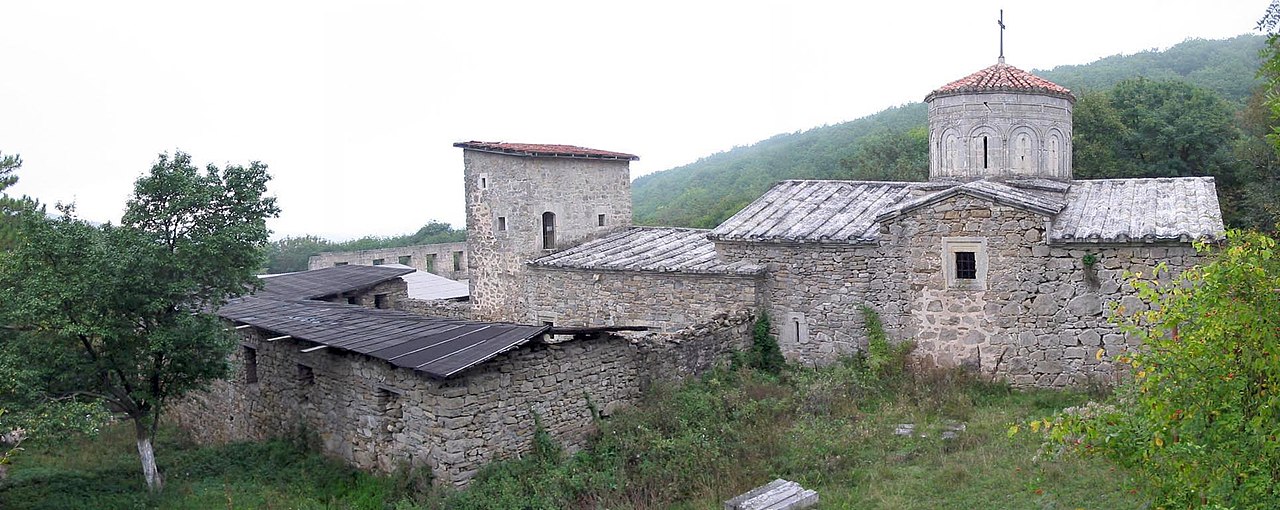 Рис.3.1 Старий КримМісто Старий Крим – Старий Крим – місто районного підпорядкування. Розташований на південному сході Кримського півострова під горою Агармиш, у долині невеликої гірської річки Чурук-Су. Місцевість, на якій розкинулося місто, підноситься на 350 метрів над рівнем моря і входить до зони гірських лісів і лугів. Відстань до районного центру – 29 км. Населення – 9200 чоловік.На території, де розташований Старий Крим, у II тисячолітті до н. е. було поселення доби бронзи. Відомі також кургани цього часу. На горі Агармиш поблизу міста збереглися руїни пізньоскіфського городища. Виявлено залишки античних поселень IV-III ст. до н. е. - перших століть н. е. Знайдено фрагменти написів давньогрецькою мовою, зокрема напис 222 року н. е. на мармуровій плиті п’єдесталу пам’ятника одному з боспорських царів, а також пантікапейські та римські монети. Розміщений на людному шляху з Європи в Індію, Солхат – так називався Старий Крим – у VI-VII ст. вів жваву торгівлю з сусідніми країнами.Татари, що захопили півострів у XIII ст., почали називати Солхат Кримом, бо він був оточений ровом (татарською мовою «кирим» - «рів», «окоп», «фортеця»). На початку XIV ст. Крим став головним адміністративним центром Кримського Юрту (уділу) Золотої Орди, великим ремісничим містом, одним з важливих пунктів міжнародної торгівлі, зокрема невільниками. Тут схрещувалися два торговельні шляхи – один із Середньої Азії через столицю Золотої Орди – Сарай, другий – з північного заходу, від Дніпра. У місті жили татари, вірмени, половці, караїми, руські, алани. Вірменське населення мало свої квартали, де діяли 9 церков, кілька вірменських шкіл. 1338 року споруджено монастир Сурб-Хач (Святого Хреста). У XIV-XV ст. при ньому працювала школа, де викладали вчені, поети, живописці, що прибули з Вірменії та інших місць.Місто Крим було відоме і як центр поширення на півострові мусульманської релігії – ісламу. У медресе (вища духовна школа у мусульман) в XIV ст. готували служителів релігійного культу. Ще 1277 року єгипетський султан Ал-Мелик Бейбарс, бажаючи увічнити своє ім’я й прославити місце свого народження, надіслав кримському ханові Берке 2 тис. динарів на будівництво мечеті в місті Криму. Цю мечеть, названу ім’ям Бейбарса, споруджено в 1287-1288 рр. Стіни її покривав мармур, стелю – порфір. До наших днів збереглася мечеть з пишним різьбленим кам’яним порталом, збудованим 1314 року під час правління Узбек-хана. Площа, яку займало місто, становила близько 200 десятин. На шість верст навколо нього простягалися його кріпосні стіни. Розвитку набуло гончарство, що підтверджується знайденими тут залишками гончарних майстерень з випалювальними печами. У середині 80-х років XIX ст. виявлено давнє підземне водоймище, прокладене від гори Агармиш до руїн караван-сараю (заїжджий двір); гончарні труби водогону добре збереглися. У місті, оточеному садами, було багато фонтанів. Розвивалося шовківництво.У другій половині XIV ст. генуезці припинили торгівлю з Солхатом (так вони називали місто Крим), що призвело до занепаду його економіки. 1395 року місто Крим, за свідченнями арабських і перських істориків, захопив і пограбував Тімур (Тамерлан), у 40-х роках XV ст.- Саіід Ахмед, син Тохтамиша-хана. З перенесенням столиці Кримського ханства у Бахчисарай місто, що одержало назву Ескі-Крим (Старий Крим), стало швидко втрачати своє колишнє значення. 1578 року посол польського короля Стефана Баторія М. Броневський застав майже самі руїни цього в минулому «першорядного міста». 1650 року тут було близько 100 будинків. При останньому кримському хані Шагін-Гіреї Ескі-Крим входив до складу Ескі-Кримського кадилику Кефінського каймаканства.На час включення Криму до складу Росії Ескі-Крим являв собою невеличке містечко. Російський уряд перейменував його на Левкополь (у перекладі з грецької - «тихе місто»)4. 1786 року тут оселилася частина болгар – вихідців із Турецької імперії. У наступному році Левкополь увійшов до новоствореного Феодосійського повіту, йому було повернуто попередню назву – Старий Крим. В останній чверті XVIII ст. більшість татар залишила місто, емігрувавши в Туреччину.Чимало вірмен, що жили тоді в Армянському Базарі (на Перекопському перешийку), почали переїжджати до Старого Крима. Частина з них, як і болгари, були вихідцями з Турецької імперії. Царський уряд, прагнучи заселити Кримський півострів, всіляко заохочував іноземних колоністів. Жалуваною грамотою від 28 жовтня 1799 року вірменській громаді в Старому Криму надавалося у володіння «12 тис. десятин придатної землі з водами й лісом». Вірменам дозволялося споруджувати тут будинки, крамниці, амбари, фабрики, церкви, розводити сади і виноградники. Жителі всіх звань звільнялися на 10 років від державних податків і служб, військових постоїв, внутрішніх торгових мит; їм надавалося право вільної торгівлі. Але рішення про відведення вірменам 12 тис. десятин землі призвело до великих земельних позовів із власниками-поміщиками, які встигли одержати казенну землю на підставі генерального межування, що закріплювало за дворянами кращі землі. Через це спеціальна урядова комісія для розгляду суперечок про землю і для визначення повинностей на Кримському півострові припинила справу про виділення землі вірменам. Більшість земельних ділянок залишилася за попередніми власниками, а переселенці повернулися в Армянський Базар та інші місця.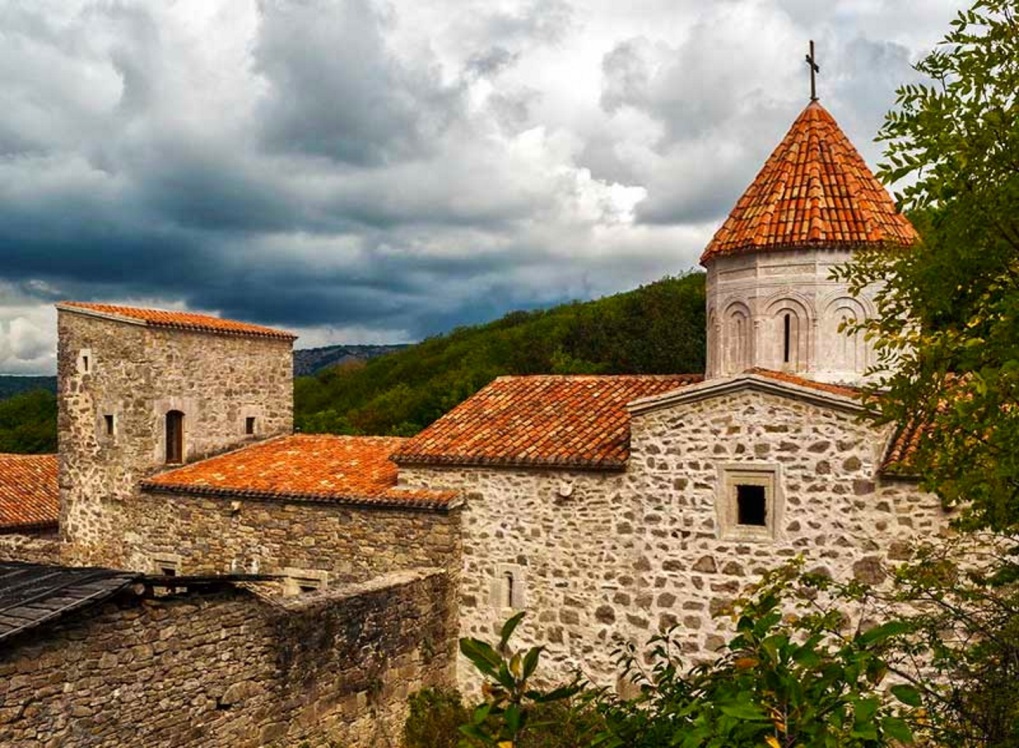 Рис. 3.2 Сурб-Хач.Монастир засновано не пізніше 1347. Відомий з 1358, коли три брати – вірмени Ованес, Акоб і Хазар із Себастії заклали церкву Сурб Ншан (Благовіщення), освячену 1368. В останній чверті 14 ст. до церкви прибудовано гавіт та зведено кілька споруд (не збережено). У другій половині 17 ст. збудовано трапезну та корпус келій. У 14–18 ст. монастир був духовним, культурним і освітнім центром вірмен Криму з училищем, скрипторієм і бібліотекою. У 17–18 ст. тут містилася резиденція вірменських архієпископів Криму.1778 під час депортації російською владою вірмен із Криму монастир закрито, 1800 – відновлено. 1906 з південного боку монастиря зведено готель для прочан, зруйнований у 1940-х. 1925 монастир закрили, влаштувавши в будівлях послідовно санаторій для хворих на туберкульоз, піонерський табір, склад. Комплекс споруд зазнав руйнувань під час Другої світової війни.Реставрацію розпочато 1963 під керівництвом архітектора Є. Лопушинської (1920–1995; Україна). 1976 відбудовано готель для прочан. У 1973–1976, 1980-х виконано археологічні дослідження. Реставрацію з відбудовою зруйнованих споруд завершено 1992–2001 і 2002 комплекс передано релігійній громаді. Тепер це чоловічий монастир Вірменської апостольської церкви. У приміщенні поряд із трапезною влаштовано музейну експозицію, присвячену історії монастиря. У липні 2008 під час урочистого відзначення 650-річчя першої історичної згадки про монастир його відвідали Верховний Патріарх і Католікос усіх вірмен Гарегін ІІ (1951 р. н.; Вірменія) та президент Вірменії С. Саргсян (1954 р. н.; тепер Азербайджан). Після окупації Криму Російською Федерацією 2014 її уряд незаконно оголосив 2015 Сурб-Хач об’єктом культурної спадщини народів РФ федерального значення.ХарактеристикаСтіни усіх споруд муровано з ламаного каменю-пісковика, а колони, арки й склепіння – з тесаного вапняка; склепіння трапезної цегляні. Окремі архітектурні деталі декоровано різьбленням по каменю. Дахи укрито черепицею.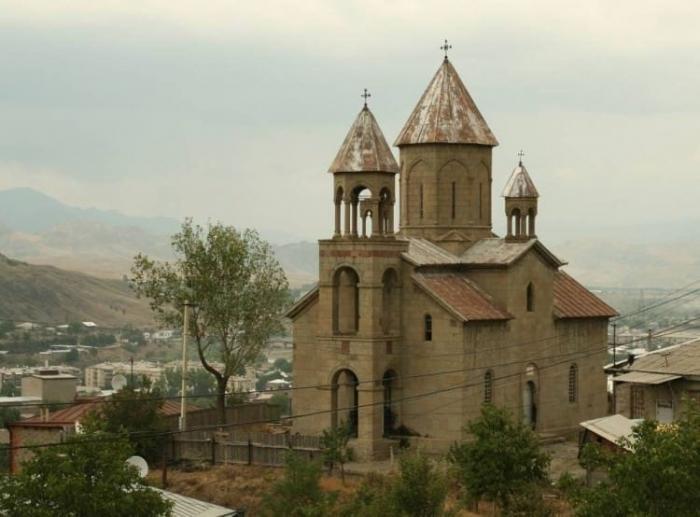 Рис. 3.3 Церква Сурб-НшанГоловною спорудою є церква Сурб-Ншан, яка повторює традиційні взірці церковної архітектури Вірменії 12–13 ст. Вона тринавова, середохрестя увінчано куполом на циліндричному зсередини підбаннику. Ззовні підбанник дванадцятигранний, з чотирьох боків прорізаний щілиноподібними вікнами і прикрашений нішами, колонками, різьбленим орнаментом у вигляді плетінки. По периметру підбанника угорі є різьблений напис із датою побудови храму. Нави перекрито стрілчастими склепіннями. Інтер’єр за вірменською традицією прикрашений різьбленим орнаментом. Вхідний портал на західному фасаді прикрашений різьбленням із фрескою. Монументальний живопис в інтер’єрі датовано 18 ст.Прибудований до церкви із західного боку в останній чверті 14 ст. гавіт усередині розділений арками на три нави й перекритий склепіннями. Над південно-західним кутом височить чотиригранна дзвіниця з односхилим дахом, на яку ведуть кам'яні сходи.Корпус келій, збудований 1694, Г-подібний у плані, двоповерховий. Вхід у кожну з келій влаштовано з дерев’яної галереї, що йде уздовж двох фасадів, звернених у внутрішній дворик. Приміщення першого поверху перекриті кам’яними склепіннями, другого — дерев’яними стелями. Північно-західна келія першого поверху перекрита хрестовим склепінням на нервюрах з круглим замковим каменем. У кожній келії влаштовано камін з димарем у товщі стіни.Трапезна другої половини 17 ст. формує північно-західний кут монастирського комплексу й великого монастирського двору навпроти головного фасаду церкви. Це прямокутна в плані видовжена будівля з двома залами та прибудовою з півдня. Первісно одноповерхова на підвалі, другий поверх надбудовано у 1860-х. Обидва зали мають окремі входи: північний є трапезним залом з кухнею, трохи менший південний мав господарське призначення. Обидва зали перекрито системою склепінь, що спираються на арки й стіни. У північній стіні кухні влаштовано камін з топкою, що має форму півциркульної арки. Поряд з каміном – величезна піч з топкою такої ж форми. Другий поверх трапезної використовували як монастирський готель.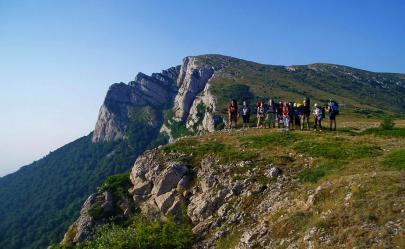 Рис. 3.4 Карабі-ЯйлаКарабі-Яйла має площу 129 квадратних кілометрів і розміри в широтному напрямку 11,3 кілометрів, в меридіональному – 10 кілометрів. На заході вона обмежена долиною річки Су-Ат, а низьким покритим лісом хребтом Таш-Хабах поєднана з яйлою Тирке, Демерджі-Яйлою, Долгоруківською яйлою. На сході межею Карабі-Яйла є долина річки Танасу. Далі на схід Головне пасмо Кримських гір представлене вже не яйлами, а розчленованою системою скелястих або плоских невисоких гір, складених вапняками і уламковими породами. В північному напрямку поверхня Карабі-Яйли поступово спускається до міжпасмової депресії, з півдня яйла обмежена обривами.Найвища частина яйли (понад 1200 м) знаходиться в межах платоподібного масиву Каратау, розташованого в її південно-західній частині. Гіпсометричні відмітки основної поверхні плато в його південно-східній частині становлять 900–1000 м, в північно-західному напрямку цей показник зменшується до 700 м. Поверхня яйли складена згідно з залягаючими верствами різнофаціальних верхньоюрських вапняків, їх падіння північно-західне.У радянські роки на Карабі-яйлі проводилися випробування місяцеходів через те, що її рельєф майже повністю відтворює поверхню Місяця.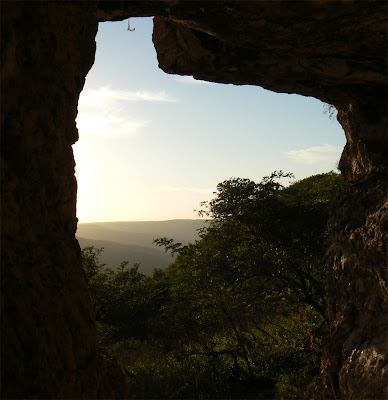 Рис. 3.5 печера Хаджи- КобаЯк і більшість кримських печер, Аджи-Коба має кілька співзвучних назв (Аджи-Коба, Хаджи-Коба, Ауджа-Коба). У вільному перекладі з тюркських говірок - «Гірка печера», «Печера мандрівника» (хаджи).Десятки тисячоліть Аджи-Коба була житлом людини. У всі часи служила вона притулком мисливців. Сама назва Аджи-Коба, на думку вчених, - спотворене Ауджа-Коба, тобто «Мисливська печера».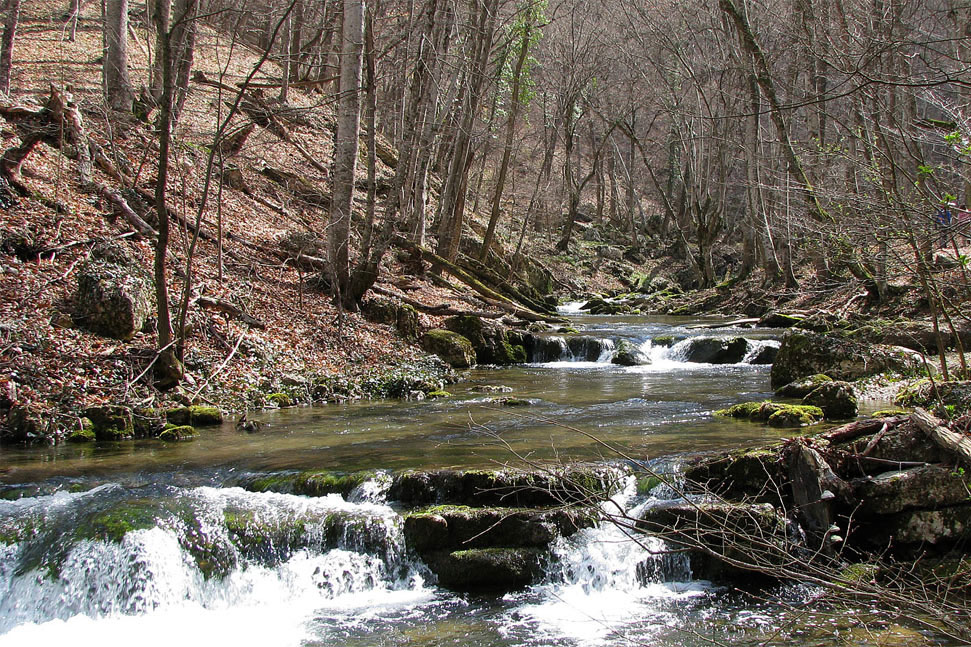 Рис. 3.6 Річка БурульчаБурульча – річка в Криму, права притока річки Салгир. Довжина Бурульчі 94 км, площа водозбору 265 км². Похил 12 м/км (у верхівї 34 м/км). Водозбірний басейн річки вузький, витягнутий у меридіональному напрямку. Улітку річка міліє, зате в пору сильних дощів несе бурхливі води, змітаючи все на своєму шляху.Бере початок з карстового джерела на північному схилі масиву Тирке-яйла, що з'єднує Долгоруківську й Демерджинську яйли. Тече територією Білогірського й Красногвардійського районів Криму. Упадає Бурульча в Салгир праворуч за 93 км від гирла, біля села Новомикільське. Але вода не завжди доходить до Салгиру, гублячись у річкових наносах біля села Холмівка. Використовується на зрошення полів.Верхня частина басейну розташована на північному схилі Головної гряди Кримських гір, середня – у передгірній зоні, що включає поздовжню долину й Зовнішню гряду, і нижня – у рівнинній частині Криму. Долина у верхів'ї V-подібна, у пониззі – ящикоподібна. Річище шириною 2-8 м (до 20 м); місцями порожисте, глибиною 0,6 м. Села, розташовані в родючій долині річки, не випадково носять назви Кримська Роза, Квіткове, Ароматне, Курортне. У верхів'ях Бурульчі утворений заказник дикоростучих лікарських рослин – урочище Тирке.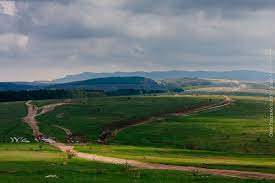 Рис. 3.7 Довгоруківська яйла пам'ятник природи державного значення. До печери веде циркоподібно врізану в товщу верхньоюрських вапняків ущелину. Воно створене водами невеликої гірської річки Кизилкобінки, які, виносячи з надр Долгоруковського масиву розчинене вапно, відкладали її у вигляді вапнякових туфів. Поступово неподалік входу в печеру сформувався великий туфовий майданчик, високий уступ якого, немов гребля, перегороджує ущелину. Обсяг туфів досягає тут 400 000 куб.м! Води річки, прямуючи вниз, утворюють на стрімкому схилі майданчика водоспад-каскад висотою понад 50 м. У нижній частині схилів ростуть різноманітні дерева та чагарники: граб, клен польовий, груша, дуб, ліщина, кизил, терн, шипшина. Верхні частини схилів ущелини майже прямовисні. Вони складені вапняками рожево-червоного відтінку – звідси назва ущелини і Червоної печери. Багаторічними дослідженнями карстознавців встановлено, що загальна довжина всіх відомих ходів Кизил-Коби становить понад 13 км, глибина – 135 м. Це найбільша у нашій країні печера у вапняках.Перші відомості про Кизил-Кобе з'явилися друком 1843 р. Довгий час вважали, що довжина ходів печери становить близько 2 км. Однак після того, як у 1957 р. вдалося відкрити новий хід ("горло Шаманського"), додатково було обстежено та описано ще більше 10 км підземних порожнин – грандіозних залів та великих галерей, прикрашених кальцитовими натічними утвореннями. Окремі сталактити досягають тут 5-8 м завдовжки.Особливою красою ажурного натічного оздоблення відрізняються так звані Індійська та Китайська зали. Величний Академічний зал, площа якого близько 300 кв.м, висота склепіння – до 8 м. Зали, розташовані ще далі, досягають 30-40 м висоти, 20-25 м ширини і тягнуться на десятки метрів уздовж основного напрямку галерей. У старій частині нижньої печери, за 180 м від входу, наприкінці Грибоєдовського коридору (названий на честь А.С.Грибоєдова, який побував тут у 1825 р.), давно були відомі невеликі підземні озеро та річка. У новостворених галереях і залах обводнені порожнини тягнуться на сотні метрів; площа деяких озер досягає 500 кв.м за глибини 3 м і більше. Запаси підземних вод у печері залежно від пори року коливаються від 15 тис. куб.м до 250 тис. куб.До Кизил-Кобе з повним правом можна віднести слова академіка А.Е.Ферсмана, сказані ним про кримські печери взагалі: "...що особливо чудово в печерах, це їхнє вбрання прикрас; іноді пишне оздоблення - то з білосніжних, ніжних візерунків, то з довгих колон, струнких, як молодий ліс, то з довгих бурульок, що висіваються зверху, гірлянд, фіранок. велетнів, то кістки гігантських ящерів..." Кизил-Коба відома і як пам'ятник археології: тут знайдено кістки печерних ведмедів та матеріальні сліди людей так званої кизилкобінської культури. Наразі плануються роботи з перетворення ближніх залів унікальної печери на підземний музей-заповідник.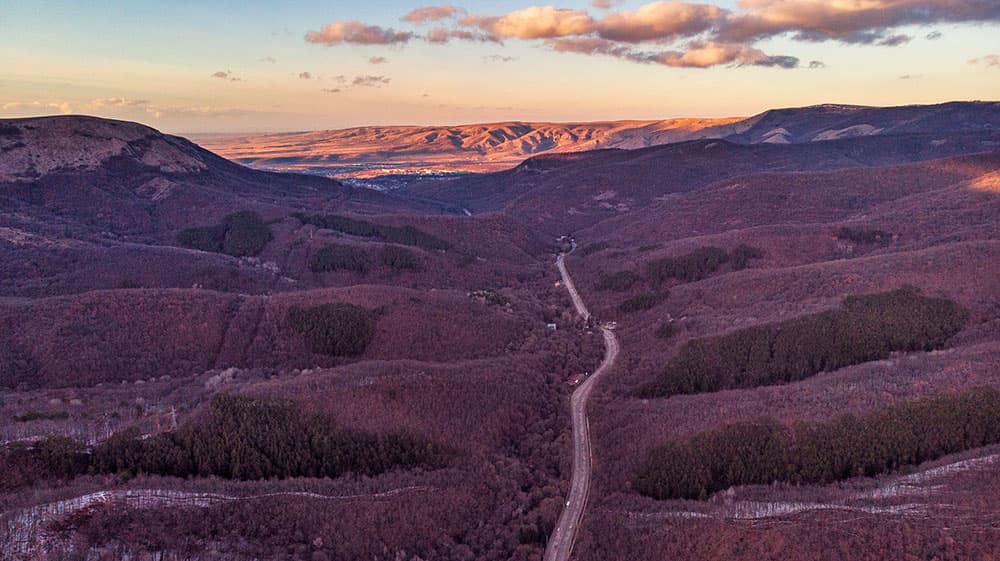 Рис. 3.8 Ангарский перевалВперше проїжджу дорогу через Ангарський перевал проклали російські солдати у 20-х роках XIX століття під керівництвом військового інженера підполковника Шипілова (будівництво було закінчено в 1826 році), тоді ж на перевальній точці при дорозі був встановлений пам'ятний обеліск, вказував, що «Від Сімферополя 32 версти. Від Алушти 13 верст». У 1860-х роках нове, широке шосе було перенесено нижче, туди, де проходить і до цього дня. Обеліск залишився на старому місці, і в наші дні його можна знайти в лісах поблизу шосе, недалеко від залишків старої дороги.Згодом дорогу неодноразово покращували, будували дренажні системи для відведення підземних вод, а в кінці 50-х років XX століття за нею проклали другу у світі гірську тролейбусну трасу від Сімферополя до Ялти.3.4 Перспективи розвитку пішохідного  туризму у Гірському КримуОдним із найпопулярніших видів активного відпочинку в Криму є пішохідний туризм. Щорічно до Кримських гір приїжджають сотні тисяч прихильників пішо­хідного туризму, адже гірський Крим - це романтика подорожей, прекрасні пейзажі, природні шедеври, загадкові пам'ятки історії, легендарні місця і багато чого іншого...Відродження пішохідного туризму в АР Крим ґрунтується на природно-кліматичному і ландшафтному потенціал регіону, а також великий досвід функціонування представленої структури туризму. При необхідному інвестуванні коштів регіон може зайняти почесне місце в рейтингу європейських турів, що дасть значний поштовх для розвитку подальших сфер в туризмі та надання послуг в АРК, вирішення соціально-економічних проблем, в розробці і реалізації програм по збереженню екологічної обстановки та реставрації історико-культурної спадщини регіону.Найцікавішими для пішохідного туризму є південний захід і південний схід Кримського півострова.На початку 90-х років плановий пішохідний туризм, який тримався в основному на профспілках, отримав важкий удар. Брак фінансування та політична ситуація в країні майже повністю знищили дану структуру.На сьогоднішній день, для її відтворення потрібна грамотна інвестиційна політика держави, спрямована на залучення фінансових ресурсів у цю сферу, відтворення кадрів для даної індустрії туризму (курси інструкторів), відновлення матеріально-технічної бази турбаз, а також кваліфікована розробка маршрутів по складності і протяжності.На початку 21 століття дану практику почали відновлювати турфірми Києва, Одеси, Харкова, Нижнього Новгорода, Єкатеринбурга, Мінська, Бреста, що говорить про широкої географії зацікавлених в такому виді туризму людей.Інша сторона проблеми - пошук клієнтів. У радянський період потік туристів організовували численні профспілки, сьогодні - дана практика відсутня, а турагентства не хочуть витрачати гроші на рекламу такого «нерозкрученого» виду відпочинку, який обіцяє дуже «сумнівний» заробіток. З-за спустошення цього виду туризму, складності індивідуальної організації туру і зростання витрат, витрати туристичного дня порівнянні за вартістю з проживанням одного дня на ПБК. Пояснити цей парадокс клієнтам часто дуже важко. Ясна річ, що приймають фірми намагаються, як можна більше зменшити витратну вартість.В результаті, необхідна чітка програма, спрямована на капітальне відновлення даної галузі.При правильному переліку дій та наявність фінансів функціонування пішохідних туристських маршрутів дозволить[6]:- збільшити курортний сезон в Криму з квітня по жовтень;- знизити навантаження на найбільш освоєні території і здійснити відтік рекреантів у гірничо-лісову зону;- вирішити проблеми безробіття в регіоні;- збільшити обсяг надаваних послуг і розширити їх асортимент;- збільшити завантаження турхозяйств, які обслуговують маршрути;- збільшити грошові надходження до Кримського бюджету;- пішохідний туризм як вид активної діяльності, що здійснюється в тісному контакті людини з природним оточенням, виховує у нього любов до природи, стимулює його турботу про її охорону.ВИСНОВКИРозглядаючи природні багатства Криму, я прийшов до висновку, що, в силу унікальності і неповторності, природний потенціал для розвитку туризму наших земель дуже високий. Гори, каньйони, загублені світи з їх неповторним мікрокліматом, фауною і флорою - все це сприяє розвитку пішохідного туризму.Але відправляючись в похід, турист повинен грамотно продумати свій маршрут, необхідне спорядження, розбиратися в техніці подолання перешкод і розсудливо оцінювати свої сили. Основні проблеми, що впливають на розвиток туризму на Кримському півострові це:а) низький рівень розвитку сучасної туристичної інформації, інфраструктури та готельного господарства області: невідповідність інфраструктури та туристичних послуг сучасним технічним вимогам функціональної якості; недостатня поінформованість потенційних туристів про можливості використання наявних туристичних ресурсів; недостатній рівень розвитку туристичної діяльності на об’єктах історико-культурної спадщини та рекреаційних територій, інших туристичних об'єктів тощо;б) недостатнє маркетингове просування туристичного продукту на всеукраїнський та міжнародний туристичні ринки: недосконала та низька ефективність маркетингової політики у сфері туризму; погане просування політики щодо можливостей, туристичного потенціалу міст і регіонів;в) відсутність туроператорів, які безпосередньо і цілеспрямовано працювали б над внутрішнім туризмом;г) занедбаний стан пам’яток архітектури, а наразі й знищення багатьох з них внаслідок бойових дій;д) недостатнє зовнішнє освітлення туристичних об’єктів, історичних будівель, державних установ, банків тощо;є) недосконалість статистики туристичної галузі.Основні напрями вдосконалення розвитку історико-культурного туризму у Криму включають:а) Звичайно ж по-перше це повна деокупація регіону, по-друге дії, спрямовані на регіональний рівень управління з метою розвитку інфраструктури території: наприклад для здійснення екскурсій історико-культурного напряму. слід вжити заходів щодо підвищення транспортної доступності до туристичних об’єктів регіону; участь у процесі формування туристичного продукту (особливо щодо організації історико-культурних екскурсій) місцевого населення, державна підтримка у вигляді субсидій та податкових пільг закладів сфери туризму;б) детальна розробка туристичних маршрутів, утримання їх у належному стані (ремонт опор, парковок, урни та плакати з інформацією про доступні туристичні маршрути наприклад в закладах охорони здоров’я, монтаж стендів з інтерактивними картами маршрутів, надання інформаційних матеріалів для відвідувачів туристичних стежок (в т.ч відомості про рослинний і тваринний світ місцевості, історичні факти тощо, легенди)); розробка більш екстремальних маршрутів для відвідувачів підлітків і дітей (наприклад, мотузковий парк на деревах), а також будівництво майданчиків для прийняття сонячних ванн; точки відкриття прокату велосипедів в літній сезон; розвиток рибальських програм, екологічні тури та тури; розширення комплексу оздоровчих послуг в результаті використання всього потенціалу природних рекреаційних ресурсів Криму у поєднанні з історико-культурними маршрутами.в) для підвищення інтенсивності розвитку туризму та гостинності в Кримському регіоні, після деокупації пропонуємо створити новий туристичний продукт – Похід по гірському Криму. Це буде оглядова пішохідна екскурсія, тривалістю 8 днів в яку включені основні туристичні локації.Нами було оглянуто пропозиції туристичних агенцій щодо пропозиції подібних турпродуктів, було виявлено, що жодна компанія не має подібних екскурсійних турів. Перевага цієї екскурсії полягає в тому, що екскурсант може відвідати не лише популярні місця Кримського півострова, а скористатися екскурсійними послугами, які дадуть можливість з користю провести вільний час більш цікаво і пізнавально.Пішохідний туризм - це відмінний спосіб подорожей при мінімальних витратах, який приносить масу позитивних емоцій і вражень, а також зближує людей.СПИСОК ВИКОРИСТАНИХ ДЖЕРЕЛ The Travel & Tourism Competitiveness Report 2011. Beyond the Downturn. World Economic Forum. Geneva, Switzerland 2011. World Economic Forum, 2020. 531 p.Zruchno.Travel. URL: http://surl.li/henzl.Арсененко І., Донченко Л., Донець І. Функціональні аспекти розвитку сільського зеленого туризму у Запорізькій області. Парадигматичні аспекти й дилеми розвитку науки та освіти. 2019. Вип. 1. Серія: краєзнавство. С. 240-250.Бакурова А. Оцінка рекреаційної привабливості регіону. Економіка: проблеми теорії та практики. Збірник наукових праць. Вип 183. Том ІІІ. Дніпропетровськ: ДНУ, 2003. С. 617-622.Борущак М. Проблеми формування стратегії розвитку туристичних регіонів: монографія. Львів : ІРД НАН України, 2006. 288 с. Брацило Л. Перспективні напрямки розвитку туристичного краєзнавства в Запорізькій області краєзнавство. Краєзнавство. Запорожжя. 2016. №1. С. 106-114. Вина Запоріжжя. URL: https://vino-zp.com.ua/ua/ekskursiji.Вікіпедія. URL: http://surl.li/henzt.Гаазька декларація Міжпарламентської конференції по туризму від 14 квітня 1989 р. URL: http://surl.li/hbpjy .Герасименко В. Основи туристського бізнесу. Одеса: Чорномор’є, 1997. 156 с.Герасимів З. Особливості розвитку туризму в Україні. Ефективна економіка. 2021. № 5.  URL: http://surl.li/ecwlo .Дніпропетровська обласна державна адміністрація. URL: https://adm.dp.gov.ua/.ДТЕК: «Зелена» енергетика стає популярнішою. URL: https://renewables.dtek.com. Етносело «Дивосвіт». URL: http://surl.li/heoaa .Закон України «Про туризм». URL: http://surl.li/eugdn .Запорізька міська рада. Туристичний путівник: офіційний сайт. URL: http://surl.li/anqcs .Запорізька обласна державна адміністрація. URL: https://www.zoda.gov.ua/.Запорізький обласний туристично-інформаційний центр. URL: http://surl.li/npvvr .Історія. Черкаська обласна державна адміністрація. URL: http://ck-oda.gov.ua/istoriya/. Кифяк В. Організація туризму: навч. посібник. Чернівці: Книги – ХХІ, 2008. 344 с.   Кифяк В. Організація туристичної діяльності в Україні: навчальний посібник. Чернівці : Книги-ХХІ, 2003. 300 с.Кіптенко В. Менеджмент туризму: підручник. Київ: Знання, 2010. 502 с. Кіровоградська обласна державна адміністрація. URL: http://surl.li/heoaf .Корж Н., Басюк Д. Управління туристичними дестинаціями: підручник. Вінниця: ПП «ТД Едельвейс і К», 2017. 322 с.Коржилов Л. Туризм в Україні. Класифікація та види. URL: http://surl.li/hbpmv.Крафтова осінь в Запоріжжі. URL: https://festkonserv.in.ua.Крутий заміс запрошує на фестиваль! URL : http://surl.li/nxexn .Кулєшова Г. Туристсько-рекреаційні ресурси світу: методичні вказівки для самостійної роботи студентів, що навчаються за спеціальністю «Економічна та соціальна географія». Харків, 2012. 60 с.Кулиняк І., Жигало І., Ярмола К. Туристична галузь в умовах пандемії COVID-19: тенденції та заходи підтримання. БІЗНЕСІНФОРМ. 2021. № 1. С. 177–184. DOI: http://surl.li/heobf . Культура і туризм. Запорізька обласна державна адміністрація: офіційний сайт. URL: http://surl.li/heoax.Любіцева О. Ринок туристичних послуг (геопросторові аспекти). Київ: Альтерпрес, 2002. 436 с. Мальська М., Худо В, Цибух В. Основи туристичного бізнесу: навч. посібник. Львів: Вид. центр ЛНУ ім. Івана Франка, 2003. 360 с. Мальська М. Міжнародний туризм і сфера послуг. URL: http://surl.li/heobk .Момонт Т. Основні фактори розвитку ринку туристичних послуг. Економіка. Управління. Інновації. 2012. № 1 (7). URL: http://surl.li/nxeyz .Музиченко-Козловська О. Економічне оцінювання туристичної привабливості території: монографія. Львів: Новий Світ-2000, 2012. 176 с.Надтока О., Топузов О. Географія. Київ: Оріон, 2017. 208 с. Новикова В. Територіальна рекреаційна система як форма організації рекреаційної діяльності. Укр. геогр. журнал. 2013. № 2. С. 55-59. Організація туризму: підручник / за ред. І. Писаревського. Харьків: ХНАМГ, 2008. 541 с.Офіційний сайт Держкомстату України. URL: http://www.ukrstat.gov.ua/.Панкова Є. Туристичне краєзнавство.  Київ: «Альтерпрес», 2003. 352 с. Перегони на тракторах: на Канівщині відбувся агрофестиваль. URL : http://surl.li/nxezj.Пестушко В. Український туризм у контексті глобалізації: сучасний стан і перспективи. Географія та економіка в рідній школі. 2015. №4. С. 257.Пуцентейло П. Економіка і організація туристично-готельного підприємництва : навч. посіб. Київ : ЦУЛ, 2007. 300 с. Спортивні вершини: на Черкащині встановили рекорд із скандинавської ходьби. URL : http://surl.li/heobw.Стеченко Д. Передумови і напрямки формування туристичного ринку України. Туризм: теорія і практика. 2015. № 1. С. 5-11.Стратегічний аналіз соціально-економічного розвитку Запорізької області. URL: http://surl.li/nxfbm .Суспільні новини. Пікнік на Райдузі. URL: http://surl.li/nxfbx .Традиція приготування ет аяклак (караїмський пиріжок з м’ясом). Автентична України. URL: http://surl.li/nxfce.Туризм Черкащини: реальність та перспективи сталого розвитку : колективна монографія / МОН України, Уманський державний педагогічний університет імені Павла Тичини, Навч.-наук. ін-т економ. та бізнес-освіти ; за ред. І. М. Поворознюк; рец.: Чирва О. Г., Шатохін А. М., Басюк Д. І. Умань : Візаві, 2018. 198 с.Туристично - рекреаційні ресурси України. URL: http://surl.li/ffkqk.У Києві презентували відеоальманах проєкту «Ше.Fest мандрує країною». 21.09.2021. URL : http://surl.li/nxfct. Уварова Г. Шляхи модернізації регіонального туризму в Україні на сучасному етапі. URL: Уварова (krok.edu.ua). Фоменко Н. Рекреаційні ресурси та курортологія. Київ: Центр навчальної літератури, 2007. 312 с.Цьохла С. Систематизація факторів розвитку туристичної індустрії. Наукові записи Таврійського національного університету ім. В.І. Вернадського. Серія «Економіка та управління». 2009. Т. 22 (61). № 2. С. 373–380. Черкаська обласна державна адміністрація. URL: http://surl.li/imbbv .Шелеметьєва Т. Подієвий туризм як складник розвитку внутрішнього туризму в Україні. Держава та регіони. Серія: Економіка та підприємництво. 2021. № 6 (123). С. 105-110.РозділКонсультантПідпис, датаПідпис, датаЗавдання видавЗавдання прийнявРозділ 1Маковецька Н.В.10.09.202310.09.2023Розділ 2Маковецька Н.В.25.10.202325.10.2023Розділ 3Маковецька Н.В.25.11.202325.11.2023№з/пНазва етапів кваліфікаційної роботиСтрок виконання етапів роботиПримітка1.Вступ. Вивчення проблеми, опрацювання джерел та публікацій.Вересень 2023 р.виконано2.Написання першого розділуВересень 2023 р.виконано3.Написання другого розділуЖовтень 2023 р.виконано4.Написання третього розділуЖовтень 2023 р.виконано5.Написання висновків, комп’ютерний набір роботи Листопад 2023 р.виконано6.Попередній захист кваліфікаційної роботи на кафедріГрудень 2023 р.виконаноВступ………………………………………………………………………….Вступ………………………………………………………………………….Вступ………………………………………………………………………….8Розділ 1. Розділ 1. 1. Теоретичні засади проблеми, що досліджується……………………………………………………101.1Передумови вивчення рекреаційно-ресурсного потенціалу гірського Криму………………………………………………..101.2Характеристики природних туристичних ресурсів півострова Крим……………………………………………….121.3Можливості розвитку пішохідного туризму у гірських регіонах Криму…………………………………………………26Розділ 2.Розділ 2.Завдання, методи та організація дослідження………….…….322.12.1Мета та завдання дослідження…………………………………322.12.1Методи дослідження……………………………………………322.3Організація дослідження……………………………………….32Розділ 3Розділ 3Результати дослідження……………………………………….373.13.1Розробка пішохідного туру гірським Кримом………………..373.23.2Характеристика туристичних обєктів, що відвідувалися у ході туру «Довгоочікувана подорож до Криму»……………..453.33.3Характеристика туру «Довгоочікувана подорож до Криму»…513.43.4Перспективи розвитку пішохідного  туризму у Гірському Криму……………………………………………………………65Висновки…………………………………………………..………………......Висновки…………………………………………………..………………......Висновки…………………………………………………..………………......67Перелік посилань ………………………………………….……....................Перелік посилань ………………………………………….……....................Перелік посилань ………………………………………….……....................70